МБОУ  СОШ  п.Быстринск Быстринского сельского поселенияУльчского муниципального района Хабаровского края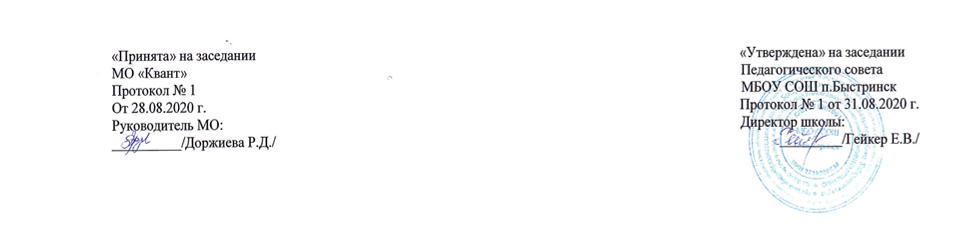 РАБОЧАЯ ПРОГРАММАПо учебному курсу«ОСНОВЫ БЕЗОПАСНОСТИ ЖИЗНЕДЕЯТЕЛЬНОСТИ»разработана и реализуется учителем ОБЖКиселевой О.А.5 – 8; 11 классБ.И. Мишин, М.В. Юрьевапод редакцией Ю.Л. Воробьёва2020 – 2021  учебный годМБОУ СОШ п.БыстринскРабочая программа по ОБЖПреподаватель-организатор ОБЖ :Киселева Ольга АлександровнаГод реализации программы: 2020- 2021 учебный годКласс: 5–8; 11Общее количество часов по плану: 175 часовКоличество часов в неделю: 1 часРабочая программа составлена на основании:«Основы безопасности жизнедеятельности» для 5—9 и 10—11 классов образовательных организаций, подготовленных в Издательствах «АСТ» и «Астрель» авторским коллективом под редакцией Заслуженного спасателя России, Героя России Воробьёва Ю.Л. 2014 гУчебники «Основы безопасности жизнедеятельности» под редакцией Ю.Л. Воробьева для 5—8и 10  классов. Авторы учебников М.П. Фролов, В.П. Шолох, Б.И. Мишин, М.В. Юрьева и Ю.Ю. Корнейчук.Рабочие тетради (для 5 – 8  классов);Методические пособия для учителей и преподавателей-организаторов ОБЖ (для 5—11 классов).2020 годМБОУ СОШ п.БыстринскПрограмма курса«основы безопасности жизнедеятельности »для 5 -8 и 11 классовПояснительная запискаРоль и место курса«Основы безопасности жизнедеятельности»в системе общего школьного образованияВ XXI веке сохраняются традиционные угрозы иопасности для жизни человека и окружающей среды,но также появляются новые. Об этом говорят ученыеразличных стран, опираясь на многолетние исследованиясостояния окружающей среды. Чаще стали случатьсястихийные бедствия, техногенные аварии икатастрофы, эпидемии и пандемии, совершаться актытерроризма и т.п.Факты свидетельствуют, что в возникновении многихопасных и чрезвычайных ситуаций повинен самчеловек. По статистике, этот так называемый «человеческийфактор» вызывает или провоцирует до 90%всех техногенных и до 30—40% природных чрезвычайныхситуаций.Человек создает не всегда совершенные и надежныетехнические устройства, строительные конструкции,не поддерживает их в должном состоянии. Человекнарушает технологии производства и инструкциипо эксплуатации тех или иных средств, не реагируетсвоевременно на предпосылки к происшествиям, неисправляет выявленные недостатки. Человек своимипрямыми, осознанными действиями, или косвенно,губит окружающую природную среду. Все это закономернооборачивается против него самого авариями икатастрофами.Следовательно, для уменьшения количества чрезвычайныхситуаций, снижения тяжести их последствий,надо добиваться, чтобы человек поступал болееразумно — дальновидно, компетентно, ответственно,дисциплинированно.Образно говоря, чтобы он «не пилил сук, на которомсидит», был культурен в общении не только сдругими людьми, но также с техникой и природой.Чтобы он знал, что следует делать для недопущения ипредотвращения опасных ситуаций, и как нужно себявести при возникновении таких ситуаций, чтобы непострадать самому и помочь спастись другим. Необходимо, чтобы человек по-новому посмотрел вокруг,увидел окружающий мир и себя в нем — способногокак не допустить опасных событий, так и спровоцироватьнесчастья и пострадать от них. Иначе говоря,требуется вырабатывать новое, современное мировоззрение.В целях снижения негативного влияния человеческогофактора на безопасность жизнедеятельности населенияв обществе нужно сформировать специфическуюкультуру поведения человека — культуру безопасности жизнедеятельности, которая, безусловно, неотделимаот общей культуры человека.Безопасность жизнедеятельности — это областьзнаний, в которой изучаются опасные и чрезвычайные ситуации, угрожающие человеку, обществу иокружающей среде, закономерности их проявленийи способы защиты от них.Культурный человек должен быть не только образованв целом, обладать определенными познаниямив области искусства, соблюдать нормы этикета, бытьпримером опрятности, вежливости, совестливости и т.п.  Обязан,                                                       осознавать и понимать опасности современногомира, окружающей природной и социальнойсреды, быть аккуратным и ответственным в своихделах и поступках повседневной жизни и профессиональнойдеятельности, владеть способами и приемамисамозащиты и оказания помощи себе и окружающимв чрезвычайных ситуациях.В государстве с высокой культурой безопасностижизнедеятельности должны быть созданы максимальновозможные условия для того, чтобы жизни и здоровьюграждан ничего не угрожало, а в случае наступлениянеблагоприятных событий, чтобы они были защищенывсеми возможными способами, силами и средствами.Иначе говоря, чтобы при угрозе или возникновениичрезвычайных ситуаций люди были своевременнооповещены об опасности и целесообразных действиях,им на помощь пришли специальные службы, а потерибыли компенсированы.Таким образом, под культурой безопасности жизнедеятельностиследует понимать уровень развития человекаи общества, при котором безопасность воспринимаетсякак личная и социальная ценность, когда всеграждане владеют основами безопасного поведения вчрезвычайных и опасных ситуациях природного, техногенногои социального характера и надежно защищеныот угроз и опасностей во всех сферах жизнедеятельности.Сегодня культура безопасности жизнедеятельностикрайне необходима нашему обществу. Государствои его институты принимают различные меры для ееформирования у населения.Одной из самых эффективных мер является формированиеу граждан необходимых знаний, умений инавыков в области безопасности жизнедеятельности, втом числе в рамках реализации программ по основамбезопасности жизнедеятельности.Общая характеристика программы курса ОБЖдля 5—11 классовНастоящая общая образовательная программа покурсу «Основы безопасности жизнедеятельности» для5- 8 классов и 11 классов разработана в соответствиис Федеральным государственным образовательным стандартом(ФГОС) основного общего образования, утвержденногоприказом Минобрнауки России от 17.12. 2 010 г.№ 1897 и ФГОС среднего (полного) общего образования, утвержденного приказом Минобрнауки России от17.05.2012 № 413, а также примерной основной общеобразовательнойпрограммой основного общего образованияи учебными планами общеобразовательныхорганизаций для предметной области «Физическаякультура и основы безопасности жизнедеятельности».    Программа является составной частьюучебно-методических комплектов (УМК) «Основыбезопасности жизнедеятельности» для 5—9 и 10—11классов образовательных организаций, подготовленныхв Издательствах «АСТ» и «Астрель» авторскимколлективом под редакцией Заслуженного спасателяРоссии, Героя России Воробьёва Ю.Л.В общий учебно-методический комплект входят:— учебники (для 5 – 8  и 10  классов), которыепрошли научную и педагогическую экспертизу в Российскойакадемии наук, а также общественную экспертизув Российском книжном союзе. Рекомендованынаучно-методическим советом Министерства образованияи науки РФ и включены в Федеральный переченьучебников;— рабочие тетради (для 5 – 8 классов);— методические пособия для учителей и преподавателей-организаторов ОБЖ (для 5—11 классов).Учебники «Основы безопасности жизнедеятельности» под редакцией Ю.Л. Воробьева для 5 - 8 и 10 классов. Авторы учебников М.П. Фролов, В.П. Шолох,Б.И. Мишин, М.В. Юрьева и Ю.Ю. Корнейчук.Линии учебников для основной и средней школы объединяетобщий подход к отбору, структурированию учебногоматериала и разработке дидактического аппарата.В каждом учебнике учебный материал разделён наразделы и главы, соответствующие содержательнымлиниям: личная безопасность, безопасность обществаи государства, организация защиты населения и территорииот ЧС различного происхождения, терроризмкак угроза личной безопасности и национальной безопасностиРоссии, оказание первой доврачебной помощи,основы формирования здорового образа жизни. Каждыйпараграф соответствует конкретному вопросу темы.Структура каждого параграфа следующая:— теоретическое изложение нового материала, вкоторый включены главные определения и понятиятемы, статистический справочный материал, рубрики,иллюстрации (рисунки, фотографии), схемы, таблицы,диаграммы и другие графические элементы.В тексте параграфов приводится много дополнительнойинформации (статистической, историческиесправки, реальные примеры последних лет), иллюстрирующей конкретную тему, что повышает интерес кизучению предмета.Каждую тему завершают вопросы и задания. Особенностипостроения вопросов и заданий во многом решаюттребования поставленные ФГОС:— обращение к личному жизненному опыту;— обращение к знаниям, полученным на другихпредметах;— для развития ценностно-смысловой компетентностив формулировках вопросах для закрепления ипроверки знаний используются следующие приемы,например, вопросы начинаются со слов: «зачем», «почему», «как», «чем», «о чем», «как вы считаете»;— предусматривают реализацию деятельного подходат.е. когда ответ на поставленный вопрос, получаетсяв результате выполнения задания;— достижение метапредметных результатов: например,умение планировать и оценивать свою работу, умениеанализировать и структурировать информацию.Здесь же присутствуют вопросы, способствующиеустановлению межпредметных связей.— При ответе на вопрос предусматривается высказываниесвоей активной жизненной позиции.— Вопросы и задания направлены на развитие уменияпринимать решения в конкретной ситуации.— Формирование культуры поведения в повседневнойжизни.— Подготовка к жизни в социуме.— Применение полученных знаний в жизни.— Вопросы, связанные с изучением особенностейсвоего родного края.— Разный уровень вопросов.   Таким образом, система вопросов и заданий нацелена на повышение интереса к предмету, развитию навыков самостоятельной работы, понимаю роли безопасности в личной и общественной деятельности.В каждом учебнике предлагается план выполнения проекта. Приводятся примеры проектных заданий.Для развития интеллекта, повышения интереса к предмету, умений анализировать и систематизировать фактический материал в учебниках предлагаются рубрики:— «На заметку» — наглядные примеры, пояснения, рекомендации, как вести себя в конкретной ситуации;— «Некоторые факты» — исторические факты, дополнительная информация, в том числе расширяющая знания, полученные на других дисциплинах;— «Статистика».Рабочие тетради для 5 -8 классов включают различные типы заданий и построены в соответствии с логикой изложения материала в учебнике. Основная группа заданий предназначена для первичного закрепления знаний, тематического контроля и самостоятельной работы с учебником и дополнительным материалом. Для развития поисковой и творческой деятельности предлагаются работы с рисунками (5—6 классы), практические задания и ситуационные задачи.Рабочая тетрадь поможет лучше усвоить теоретический материал учебника. Все материалы рабочей тетради подобраны в соответствии с учебником и содержат ссылки на его страницы и параграфы.Методические пособия для учителей «Тематическое и поурочное планирование по основам безопасности жизнедеятельности» к учебникам «Основы безопасностижизнедеятельности под редакцией Ю.Л. Воробьёвадля 5—9 и 10—11 классов построены однотипно.В начале пособия приводится примерное тематическое планирование на год. Оно содержит название тем конкретной части курса ОБЖ, объем учебного времени в каждой теме, цели урока и основные вопросы изучаемой темы, а также методическое обеспечение. Предложенное тематическое планирование поможет учителю скорректировать свой индивидуальный план работы в течение года.Вторая часть пособия содержит подробное поурочное планирование. Планирование каждого урока включает: план урока с характеристиками его этапов, задачи (основные вопросы) и цели (обязательный минимум знаний) урока, оборудование и дидактический материал и ход урока.В рубрике «Ход урока» даются методические рекомендации, в том числе и по проведению практических заданий, развернутый конспект лекций и лекций-бесед, которые учитель может использовать какоснову для подготовки к заданиям, сценарии ролевых игр, вопросы для активизации и закрепления знаний. Практически каждый урок содержит дополнительный справочный материал.В рубрике «Изучение нового материала» приводятся термины и понятия, предусмотренные программой, фактический материал, исторические справки, цитаты законов РФ.В рубрике «Домашнее задание» предлагаются задания разной степени сложности, включающие внеклассную и внешкольную работу.Программа для каждого года обучения разработана в соответствии с учётом межпредметных связей и скорректированас содержанием других учебных предметов (обществознание, история, экономика, право, биология, география, физика и др.).Содержание программ распределено равномерно по годам обучения с учетом возрастных особенностей обучающихся.Программы являются основой для разработки системы объективной оценки уровня подготовки обучающихсяпо курсу ОБЖ, преемственности основных образовательных программ начального общего, основного общего, среднего (полного) общего и профессионального образования в области безопасности жизнедеятельности, а также для духовно-нравственного развития, воспитания обучающихся и сохранения их здоровья.Объём содержания в каждом классе рассчитан на 35 учебных недель, включая время, отведенное на закреплениеизученного материала и на самостоятельную работу обучающихся, — проектную и (или)  исследовательскую деятельность.Согласно учебному плану на обязательное изучение предмета «Основы безопасности жизнедеятельности»на ступени основного общего образования в течение 3 лет в 7—9 классах отводится 115 часов, из расчета1 час в неделю.В 5—6 классах предлагается выделять на изучение предмета в течение 2 лет 70 часов, из расчетапо одному часу в неделю за счет части учебного плана, реализуемого участниками образовательного процесса.Содержание программ является также основой для реализации внеурочной деятельности по направлениямразвития личности (духовно-нравственное, физкультурно-спортивное и оздоровительное, социальное, общеинтеллектуальное, общекультурное). В таких формах, как кружки, юношеские организации, научно-практическиеконференции, школьные научные общества,олимпиады, поисковые и научные исследования, общественнополезныепрактики, военно-патриотические объединения и т. д.).Основные направления реализации курса ОБЖдля 5 - 8 классов и особенности его содержанияСодержание программы курса «Основы безопасности жизнедеятельности» для 5 - 8 классов разработано на основе положений федеральных законов Российской Федерации, нормативно-правовых актов и результатов научных исследований в области безопасности жизнедеятельности личности, общества и государства.Содержание учебного материала сформировано по модульному принципуФормирование содержания в 5—6 классах обусловлено, прежде всего, социальной значимостью курсаОБЖ в формировании навыков безопасного поведения обучающихся в опасных и чрезвычайных ситуациях природного, техногенного и социального характера, а также реализацией дополнительных программ образовательного учреждения, направленных на сохранение и укрепление здоровья обучающихся.Кроме этого, при отборе содержания учитывалось, что преподавание основ безопасности жизнедеятельности в 5—6 классах направлено на обеспечение непрерывности и преемственности обучения, в том числе по программе учебного курса «Окружающий мир» в начальной общеобразовательной школе.В 5 классе даются общие представления о возможных различных опасных ситуациях и личной безопасностив повседневной жизни: в быту, на улицах, в общественном транспорте, а также основах здорового образа жизни и элементарных правилах оказания первой помощи.Начиная с 5 класса в течение всех последующих лет изучения курса «Основы безопасности жизнедеятельности» предлагается составить свой словарь «ОБЖ» («Азбука ОБЖ»), где будут записываться главные правила ОБЖ, в том числе, сформулированные самостоятельно, используя свой личный опыт, термины и понятия, извлечения из законов и других нормативно-правовых документов.Содержание учебного материала для 5 класса разработано с учетом возрастных особенностей обучающихся,в которых доминирует словесно-логическое и образное мышление. В этот период у школьников проявляются познавательные интересы, выходящие за рамки какого-либо конкретного учебного предмета. Они уже могут сами, без посторонней помощи, решать поставленные задачи. Развитие школьника в возрасте 11—12 лет предполагает поддержку инициатив во всехвидах деятельности, обучение навыкам сотрудничества, поддержание уверенности в себе, формирование учебной самостоятельности.В связи с этим в содержание включены задания творческого и проблемного аналитического характера, требующие моделирования, участия в мини-исследованиях, а также игровые и ролевые задания.Содержание 6 класса логически продолжает и расширяет тематику 5 класса. Главные его темы — это безопасность человека в окружающей природной среде и оказание первой помощи в экстремальных природных условиях.                                         Предлагаемый учебный материал поможет приобрести самые необходимые навыки, которые будут полезны в повседневной жизни. Разнообразный фактический материал, множество исторических примеров, занимательные вопросы и задания для закрепления полученных знаний научат школьников  избегать опасных ситуаций и успешно с ними справляться.В этот период у шестиклассников в связи с увеличением объема поступающей информации активно развивается логическая память и на основе сформированного словесно-логического мышления начинается становление рефлексивного мышления.С учетом этого, в содержание включены задания, требующие применения самостоятельной творческой активности школьника, его фантазии и воображения и реализации его стремления к взрослению.В 7 классе изучаются темы «Чрезвычайные ситуации природного характера и защита населения от их последствий», «Опасные экстремальные ситуации социального характера и безопасность человека», «Дорожное движение и безопасность человека», «Основы здорового образа жизни. Оказание первой помощи».Учебный материал знакомит учащихся с механизмами возникновения опасных природных и общественныхситуаций, а также необходимыми действиями каждого человека приразных опасных и чрезвычайныхобстоятельствах.В этом классе даются также рекомендации по безопасному поведению на дорогах, в случае угрозы террористических актов, а также советы по оказанию первой помощи при возможных травмах.Главные темы 8 класса — «Опасные и чрезвычайные ситуации техногенного характера. Безопасность и защита человека» и «Опасные ситуации, возникающие в повседневной жизни, и правила безопасного поведения».В рамках указанных тем предлагается рассмотреть наиболее часто встречающиеся виды опасных ситуацийтехногенного характера, причины их возникновения ипоследствия, а также правила безопасного поведения иоказания помощи в случае их возникновения.В содержании особое внимание уделяется вопросу экологической безопасности человека, пониманию важностиохраны окружающей среды от разных видов загрязнения и, как следствие, сохранению здоровья человека.В этом классе продолжается изучение темы безопасного поведения на улицах и дорогах, в экстремальных ситуациях в повседневной жизни, а также оказания первой помощи пострадавшему.      Содержание учебного материала курса ОБЖ в 7 - 8 классах разработано с учетом активного развития логического мышления обучающихся, когда устойчиво проявляется рефлексивный характер мышления.Вопросы, задания, ситуационные проблемные задачи, которые включены в учебный материал учебников, будут формировать у школьников умения анализировать, сопоставлять и сравнивать, проводить аналогии, выстраивать последовательность действий, предвидеть какого-либо действия или последовательность событий, а также умения применять полученные знания в нестандартной чрезвычайной ситуации.Основные направления реализации курса ОБЖдля 10 класса  и особенности его содержанияПри отборе содержания курса ОБЖ в 10 классе,учитывалось, что в соответствии с ФГОС среднего(полного) общего образования изучение основ безопасности жизнедеятельности предусмотрено только набазовом уровне. Вместе с тем курс ОБЖ должен стать основой для углубленного изучения отдельных разделов(тем) в области безопасности жизнедеятельности в ходе участия обучающихся в работе кружков, секций, выполнениясоциальных ролей в жизни общества.В связи с этим большая часть содержания направлена на воспитание у обучающихся чувства патриотизма, любви и уважения к Отечеству, своему народу, краю, подготовку к выполнению конституционного долга по защите Родины.Содержание курса направлено на формирование у обучающихся толерантности, способности к межнациональномуи межконфессиональному диалогу, гражданственностичерез служение Отечеству на гражданскоми военном поприще, соблюдение законности и правопорядка, уважение к институтам государства и гражданского общества, привитие семейных ценностей.Особое место в содержании уделено привитию обучающимсямотиваций ведения здорового образа жизни, профилактике вредных привычек, формированию духовно-нравственного здоровья.Содержание не содержит в себе экстремистских идей и не призывают к действиям, оскорбляющим национальные и этнокультурные особенности субъектов Российской Федерации.Содержание курса ОБЖ на ступени среднего (полного) общего образования поможет учащимся понять роль государства в обеспечении безопасности его граждан, закрепить свои знания об организации защиты населения и территорий от чрезвычайных ситуаций, а также повторить правила поведения в различных экстремальных ситуациях и правила оказания первой помощи пострадавшим.Содержание подготовлено с опорой на Конституцию Российской Федерации и законодательные акты РоссийскойФедерации по вопросам обеспечения безопасности личности, общества, государства.Например, в соответствии с Федеральным законом «О воинской обязанности и военной службе», который вводит обязательную подготовку граждан по основам военной службы в общеобразовательных учреждениях, в содержание Программы введен раздел «Основы военной службы».Содержание подготовлено с опорой на достижения современной науки и опыт формирования культуры безопасности жизнедеятельности в нашей стране и за рубежом.Содержание доступно для осмысления преподавателем - организатором основ безопасности жизнедеятельности(учителем), другими специалистами, имеющими специальную подготовку и допущенными для преподавания учебного предмета.В целом, содержание направлено на формирование мировоззрения, норм поведения, ценностных ориентаций и установок, подготовку обучающихся в области безопасности жизнедеятельности.Содержание для 10 класса подготовлено с учетом требований Закона Российской Федерации «О воинской обязанности и военной службе», Федерального закона «Об обороне», предусматривающих проведение с обучающимися10-х классов (в год достижения ими возраста 17 лет) постановки на первоначальный воинский учети учебных сборов, имеющих целью на практике закрепитьприобретенные знания, умения, навыки. В связис этим вопросы по основам военной службы в 10 классе освещены подробным образом.В настоящее время благодаря государственной политике заметно растет престиж военной службы. Карьерамолодых людей, в том числе замещение должностей и государственной гражданской службы, зачислениена подготовительные отделения престижных учреждений высшего профессионального образования страны, во многом будет определяться прохождением военнойОсвоение обучающимися основвоенной службы, опираясь на содержание программы,станет залогом успешного прохождения молодымилюдьми военной службы по призыву или контракту, атакже осознанного выбора ими военной профессии.Формирование здоровья граждан является однимиз приоритетов национальной безопасности страны,поэтому вопросам сохранения и укрепления здоровья,осознанному формированию у обучающихся, мотивацииведения здорового образа жизни в Программе отводитсяважное место.Содержание Программы позволяет обучающимся нетолько закрепить на практике знания, умения, навыкипо оказанию первой помощи в различных опасных ичрезвычайных ситуациях, приобретенные в предыдущихклассах, но также сформировать новые компетентности.В XXI веке на планете, в том числе на территориинашей страны, все чаще стали происходить стихийныебедствия, техногенные аварии и катастрофы.Анализ показывает, что во многих опасных и чрезвычайныхситуациях повинен сам человек.В связи с этим содержание для 10 класса, с одной стороны,способствует формированию общей культуры безопасностижизнедеятельности, а, с другой стороны, —навыков, позволяющих адекватно действовать в условияхчрезвычайных ситуаций.Согласно ФГОС среднего (полного) общего образованиявыпускники общеобразовательной школы должныне только иметь полное представление о глобальныхпроблемах современности, но также понимать своюпричастность к ним, осознавать необходимость и возможностьличного вклада в их решение.Содержание учебного материала курса ОБЖ для 10 классов разработан с учетом развития интеллекта обучающихся, который характеризуется самостоятельностью активной мыслительной деятельностью.     В соответствии со статьей 13 Федерального закона «О воинской обязанности и военной службе» до призыва на военную службу граждане мужского пола проходят подготовку по основам военной службы в образовательных организациях в рамках освоения образовательной программы среднего общего образования или среднего профессионального образования. Подготовка граждан мужского пола по основам военной службы осуществляется педагогическими работниками указанных образовательных организаций в соответствии с ФГОС. Однако согласно государственному образовательному стандарту среднего (полного) общего образования (приказ Минобрнауки России от17 мая 2 012 г. № 413) изучение раздела «Основы военной службы» является обязательным и для юношей, идля девушек.В соответствии с Федеральным законом «Об образовании» в Российской Федерации образовательная организациясама разрабатывает и утверждает основную образовательную программу.В связи с этим порядок изучения раздела «Основы военной службы» девушками следует отнести к полномочиямсамой образовательной организации.Изучение указанных вопросов целесообразно направить на достижение следующих целей:— освоение знаний: о демографической ситуации в России; репродуктивном здоровье женщины;Социальнойроли женщины в современном обществе; факторах, оказывающихнеблагоприятное влияние на репродуктивное здоровье женщины; здоровом образе жизни и его влиянии на репродуктивное здоровье; правовых аспектах взаимоотношения полов; об основах семейного права в Российской Федерации; способах и правилах оказанияпервой медицинской помощи при неотложных состояниях;— воспитание у девушек нравственности и чувства ответственности за состояние личного здоровья, потребности соблюдать нормы здорового образа жизни, готовности к семейной жизни и исполнению обязанностей родителей;— развитие черт личности, свойственных женщине в современном обществе и необходимых для созданияблагополучной семьи, установления гармонических отношений в семье, и создания благоприятных условий для рождения и воспитания детей;— овладение умениями: строить свои взаимоотношения с родителями, старшими, сверстниками; формировать свою индивидуальную систем здорового образа жизни, обеспечивающую духовное, физическое и социальное благополучие; оказывать первую медицинскую помощь пострадавшим в различных бытовых ситуациях.Еще одной особенностью в организации курса ОБЖ в 10 классах является то, что в ст. 86 Федеральногозакона «Об образовании в Российской Федерации» определен порядок обучения по дополнительным общеразвивающимобразовательным программам, имеющим целью подготовку несовершеннолетних обучающихся квоенной или иной государственной службе, в общеобразовательных организациях, профессиональных образовательныхорганизациях.В рамках обучения, по образовательным программам основного общего и среднего общего образования, интегрированным с дополнительными общеразвивающими программами, имеющими целью подготовку несовершеннолетних обучающихся к военной или иной государственной службе, в том числе к государственнойслужбе российского казачества, создаются соответствующие общеобразовательные организации со специальныминаименованиями: «президентское кадетское училище », «суворовское военное училище», «нахимовское военно-морское училище», «кадетский  (морскойкадетский)военныйкорпус»,«кадетскаяшкола»,«кадетский(морской кадетский) корпус», «казачий кадетский корпус» и профессиональные образовательные организациисо специальным наименованием «военно-музыкальное училище». Необходимо отметить, что перечисленные образовательные организации могут быть созданы только в системе образования Российской Федерации.ФГОС среднего (полного) общего образования включаетизучение вопросов огневой, тактической и строевойподготовки, что является основой военной подготовки. В связи с этим изучение этих вопросов, строго говоря,допустимо не для всех образовательных организаций, а только для организаций, обозначенных выше.Порядок прохождения этих тем также должен быть определен самим образовательным учреждением. Мыпредлагаем в условиях образовательного учреждения изучать эти темы преимущественно теоретически, а практическиенавыки отрабатывать в ходе учебных сборов.Содержание программы курса ОБЖдля 5 -8 классов5 класс(35 ч., 1 ч. в неделю)Основы безопасности личности, обществаи государства. Основы комплексной безопасностиЛичная безопасность в повседневной жизни.Введение. Значение и задачи курса «Основы безопасности жизнедеятельности».1. Безопасность, опасная и экстремальная ситуация, чрезвычайная ситуация, виды чрезвычайных ситуаций (техногенная, социальная, природная). Пониманиенеобходимости и важности обеспечения личной и общественной безопасности.2. Понятие «правило безопасного поведения». Понимание важности соблюдения правил безопасности в повседневной жизни. Понимание последствий невыполнения правил безопасности жизнедеятельности, в повседневной жизни. Возможность прогноза возникновения опасных и чрезвычайных ситуаций. Способы выявления признаков опасностей.Службы защиты населения. Сигналы оповещения об опасности.Службы, защищающие население: полиция, пожарная охрана, скорая медицинская помощь, аварийная газовая служба, спасатели (МЧС), поисково-спасательная служба (ПСС). Телефоны специальных служб защиты населения: «01», «02», «03», «04», справочная служба «05» (в Москве телефоны специальных служб защиты населения: «101», «102», «103», «104»). Система вызова экстренных служб по единому номеру «112». Оповещение населения, виды сигналов оповещения.Опасные ситуации в повседневной жизни. Особенности жизни в городе и других населенных пунктах. Опасные и аварийные ситуации в жилище. Необходимые меры безопасности в повседневной жизни. Правила безопасного поведения в быту.1. Безопасность в быту. Зависимость существования человека от городской инфраструктуры — социальных структур, обеспечивающих условия жизни в городе.— Технические аварии в системах жизнеобеспечения: в канализационной системе, затопление помещений; аварии лифта; разрушение зданий; нарушение газоснабжения; отключения электроэнергии и теплоснабжения; неисправность запирающих устройств. Причины возникновения аварий и опасных ситуаций в повседневной жизни, пути их устранения и предотвращения.— Возгорание. Источники возгорания. Горение. Самовоспламенение. Пожар и его опасные спутники (ядовитый дым, угарный газ, высокая температура воздуха, задымление и плохая видимость, паника и растерянность, обрушение конструкций и взрывы бытового газа). Причины возгорания и пожара, человеческий фактор. Последствия пожара. Правила поведения при возгорании и пожаре. Телефон пожарной службы — «01», «112». Оповещение при пожаре иправила эвакуации. «План эвакуации» в общественных местах. Способы эвакуации. Правила поведенияв задымленном помещении. Технические системы охранно-пожарной сигнализации. Пожарные краны. Тушениеи средства тушения пожаров. Способы борьбы с небольшим загоранием с использованием имеющихсясредств. Правила пожарной безопасности в жилище и общественных местах. Важность соблюдения правилпожарной безопасности. Предотвращение пожароопасной ситуации.— Опасные вещества в быту. Ядовитые газы и их источники: угарный газ, оксид азота, бытовой газ. Основные свойства и признаки ядовитых газов. Опасные вещества в быту: химические удобрения, средства защиты от сорняков и насекомых в сельском хозяйстве; ртуть, лекарства, непригодные для употребления продукты питания. Классификациябытовой химии (относительно безопасные, опасные для глаз и кожи, огнеопасные, ядовитые). Основныеправила соблюдения санитарно-гигиенических норм вповседневной жизни. Признаки отравления и перваядоврачебная помощьБезопасное поведение в населенном пункте, городе.— Массовые мероприятия в городе, толпа, паника. Поведение человека в толпе.— Природные опасные явления в городе: гололед и гололедица, штормовой и ураганный ветер.— Безопасность на водоемах. Правила поведения на льду замерзшего водоема. Оказание помощи человеку, попавшему в холодную воду. Правила безопасности при купании в водоемах. Безопасный отдых на берегу водоема.Опасные ситуации социального характера.Криминогенные ситуации в населенных пунктах.Социально-бытовые виды опасности: хулиганство, кражи,мошенничество, конфликты на почве алкоголизмаи наркомании. Рекомендации, как уменьшить вероятностьвозникновения криминальной ситуации. Террористическийакт. Правила поведения при обнаруженииподозрительного предмета, при взрыве и при захватезаложников.Опасные ситуации на дорогах.Правила дорожного движения.— Дорога и ее элементы. Дорожные знаки. Одностороннееи двустороннее движение. Тротуар. Проезжаячасть. Перекресток. Участники дорожного движения:пешеходы, водители и пассажиры. Правила пешеходов.Транспорт и его виды. Тормозной путь.— Безопасность в общественном и личном транспорте.Правила поведения в общественном транспорте.Посадка и выход в общественном транспорте. Опасныезоны в общественном транспорте; турникеты, эскалатор,перрон, предупредительная полоса. Особенностижелезнодорожного транспорта и правила поведенияна железной дороге. Опасные и чрезвычайные ситуациина железной дороге. Правила поведения на водномтранспорте. Опасные и чрезвычайные ситуации наводном транспорте. Правила поведения на воздушномтранспорте.Безопасность окружающей среды.Экологическое равновесие.Экология. Предмет изучения экологии. Влияние человекана природную среду. Загрязнение окружающейсреды. Источники загрязнения. Роль промышленныхпредприятий и транспорта в загрязнении окружающейсреды. Сохранение водных и почвенных ресурсов. Вещества, загрязняющие воздушную среду. Мероприятия,проводимые по защите водной, почвенной и воздушнойсреды. Окружающая среда и здоровье человека. Безопасностьпищевых продуктов.Основы медицинских знаний и здорового образажизни.— Понятие первой доврачебной помощи. Важностьпервой доврачебной (медицинской) помощи для спасениячеловека. Знакомство с правилами первой доврачебнойпомощи. Понятия рана, кровотечение, видыкровотечений (капиллярное, венозное и артериальное).Правила остановки кровотечения. Правила обработкираны. Ожоги: термические, химические. Первая помощьпри ожогах.— Понятие здоровья. Значение здоровья для человека.Главные правила здорового образа жизни. Режимдня. Влияние внешней среды на здоровье человека:шумовое загрязнение, техника безопасности при пользованииперсональным компьютером и телевизором.Проектная деятельность.Проектные задания.1. Разработайте программу защиты растений в вашемрайоне.2. Предложите программу по сохранению чистойводы в водоемах вашего района.3. Составьте план противопожарных мероприятийв школе и дома.4. Проведите анализ возможных опасных ситуацийна улице. Разработайте комплекс мер по их предотвращению.5. Рассмотрите возможность организации в школеобщественного движения «Юный спасатель».«Азбука ОБЖ» («Словарь ОБЖ»).Планируемые результаты освоения программы ОБЖв 5 классеЛичностными результатами обучения ОБЖ в 5 классеявляются:— развитие духовных и физических качеств, обеспечивающихзащищенность личных интересов в повседневнойжизни подростка;— понимание важности сохранения своего здоровьяи начало формирования потребности соблюдениянорм здорового образа жизни;— формирование основ культуры безопасностижизнедеятельности;— воспитание ответственного отношения к сохранениюокружающей среды и к жизни человека.Метапредметнымирезультатами обучения ОБЖ в5 классе являются:— овладение умениями формулировать понятия, чтотакое опасность и безопасность; понимать причины возникновенияопасных и чрезвычайных ситуаций; обобщатьи сравнивать, видеть причины опасности и пониматьих влияние на человека и окружающую среду;— овладевать навыками безопасного поведения вповседневной жизни; оценивать свои поступки;— моделировать личные подходы к собственной безопасностив нестандартной ситуации;— приобретение личного опыта в поиске необходимойинформации, умении анализировать ее и делатьвыводы;— развитие умения формулировать свои мысли,умения принимать точку зрения собеседника, пониматьправо существования иного мнения;— освоение алгоритмов действия в опасной и чрезвычайнойситуации в повседневной жизни: дома, наулице, в транспорте, в школе и других общественныхместах.Предметные результаты обучения. В результатеобучения по представленной программе для 5 классабольшинство учащихся будут:Представлять: общие правила поведения в любойопасной ситуации; роль окружающей среды в жизнеобеспечениичеловека; важность сохранения своегоздоровья; роль продуктов питания в сохранении своегоздоровья; элементарные правила здорового образажизни и умение применять их в повседневной жизни.Понимать: что такое опасность; необходимостьобеспечения личной и общественной безопасности, пониматьценность жизни человека; свою ответственностьза свои поступки и действия; влияние потенциальноопасных источников загрязнения окружающей среды;важность обеспечения безопасности жилища, личной иобщественной безопасности.Знать: что такое опасность, опасная, экстремальнаяи чрезвычайная ситуации; о службах защиты населенияот опасных и чрезвычайных ситуаций; признакиопасных ситуаций в быту, на улице; возможныеисточники опасности в населенных пунктах; возможныеисточники опасности в жилище; возможные причинывозгораний и пожаров; принципы работы средствтушения возгорания; подручные средства тушениявозгорания; об опасности газов, используемых в быту;порядок действий в случае затопления жилища по разнымпричинам; порядок действий в случае проявленияпервых признаков землетрясения; о возможных опасныхситуациях на дорогах; правила движения пешеходао возможных опасных ситуациях на общественномтранспорте; правила поведения на льду замерзшеговодоема; основные правила соблюдения санитарно-гигиеническихнорм в повседневной жизни; о правилахработы с персональным компьютером; правила обеспечениябезопасности жилища и личной и общественнойбезопасности.Уметь: сравнивать разные понятия и делать выводы.Объяснять сущность и необходимость правил безопасногоповедения. Приводить примеры, анализироватьситуацию и делать соответствующие выводы (индивидуальнаяработа и работа в группе со сверстниками иучителем). Аргументировать и отстаивать свое мнение. Анализировать ситуацию, делать соответствующие выводыи принимать правильные решения.Соотносить свои действия с планируемыми результатами. Предвидеть возможность проявления опасности в жилище. Предвидеть возникновения пожароопасных ситуаций. Уметь применять правила обеспечения безопасности жилища и личной и общественной безопасности. Уметь находить альтернативные решения. Знать элементарные правила здорового образа жизнии уметь применять их в повседневной жизни.6 класс(35 ч., 1 ч. в неделю)Основы безопасности личности, обществаи безопасности. Основы комплексной безопасностиБезопасность человека в опасных и экстремальных природных условиях.Экстремальная ситуация в природе и первоочередные действия человека, попавшего в нее.— Понятия «опасные ситуации» и «экстремальныеситуации». Причины возникновения опасных и экстремальныхситуаций на отдыхе, в туристском походе.Опасная ситуация может стать экстремальной. Необходимостьобъективной оценки опасной ситуации. Возможностьпредотвратить перерастание опасной ситуациив экстремальную. Подготовленность человека приавтономном существовании в природе: психологическая,физическая, материальная.— Природа и человек. Подготовка к активномуотдыху на природе. Потенциально опасные факторы:природные, техногенные, социальные. Факторы,мешающие справиться с экстремальной ситуацией идействия по их преодолению. Переутомление. Уныние.Страх. Боль и травмы. Холод. Жара. Алгоритм первыхдействий в экстремальной ситуации.— Необходимое снаряжение для краткосрочногои продолжительного многодневного отдыха. НАЗ (носимыйаварийный запас). Благополучное длительноепутешествие или однодневный поход обеспечивается:продуманной экипировкой, необходимым минимальнымпродовольственным запасом, наличием питьевойводы, психологической и физической подготовленностьючеловека.— Акклиматизация. Реакклиматизация. Особенностиакклиматизации в различных природных условиях:жаркого, холодного климата, в северных районахи горной местности. Правила успешной акклиматизации.Выживание человека в условиях автономного существованияв природной среде.Правила поведения в условиях автономного существования в природной среде.— Ориентирование на местности. Ориентиры: шум железной дороги, автодороги; реки и ручьи; просеки; элементы рельефа местности, Солнце, звёзды и созвездия. Ориентирование с помощью механических часов и гномона. Истинный (или местный) полдень данной местности. Ориентирование по местным признакам. Компас и ориентирование с помощью компаса. Стороны Света. Магнитный меридиан. Магнитное склонение. Азимут. Азимут обратного движения. Способы подачисигналов бедствия: дымовой костер, постоянный сигнальныйкостер; свист (свисток), сигнальное зеркало, сигналы международного кода; ракетница и сигнальный патрон.— Правила поведения при аварии транспортного средства.— Устройство временных укрытий. Летние и зимние виды убежищ. Выбор места. Виды временных укрытий: шалаш, навес, вигвам и строительный материал. Виды зимних укрытий (иглу, снежная пещера, нора, траншея).— Место для костра. Типы костров и очаги. Виды топлива. Разжигание костра. Теория разведения огня без спичек. Спички и НАЗ. Сохранение огня.— Обеспечение бытовых потребностей. Изготовление посуды, веревок и рюкзака из подручных средств. Природные средства, используемые для личной гигиены. Уход и сбережение одежды и обуви. Добывание пищи. Растительная и животная пища. Добывание питьевой воды.— Безопасность при прохождении по местности. Правила переправы через реки. Правила передвижения в горах, в лавиноопасных и камнепадных районах, по заболоченной местности. Распознавание лавино- и камнепадоопасныхсклонов.Основы медицинских знаний.Оказание первой помощи в экстремальных ситуациях.— Общие принципы оказания самопомощи. Общие принципы оказания первой помощи пострадавшему. Правила оказания первой доврачебной помощи.— Аптечка. Природные лекарственные средства. Замена промышленных лекарственных средств природными.— Травмы. Потертости и мозоли. Ссадины и порезы. Ожоги. Помощь при потертостях, мозолях, ссадинах, порезахи ожогах. Ушибы, растяжения и разрывы связок, переломы, вывихи. Наложение шин. Укусы насекомых, паукообразных. Укусы змей, бешеных животных. Отравления.Оказание первой помощи при укусах и отравлениях. Первая помощь при утоплении. Основные приемы реанимации: искусственное дыхание и непрямой массаж сердца. Тепловые и солнечные удары. Обморожения. Поражения молнией. Правила поведения, позволяющие избежать теплового, солнечного ударов, обморожения, поражения молнией, и оказание помощи.Практические занятия.Переноска пострадавшего без носилок. Вязание узлов. Приемы переноски пострадавшего.Основные узлы, необходимые для привязывания тента, для страховки человека, для связывания веревок, для привязывания крючка к леске и т.д.Проектная деятельность.Проектные задания.1. Смоделируйте опасную (чрезвычайную) ситуацию в дикой природе и пути её преодоления.2. Разработайте туристический маршрут.3. Разработайте модели временных укрытий для разных климатических условий.4. Составьте атлас съедобных и лекарственных растений вашего родного края с рекомендациями по их применению.5. Подготовьте командные соревнования по ориентированию на местности.6. Подготовьте командные соревнования по оказанию первой помощи в экстремальных ситуациях.Словарь ОБЖ («Азбука ОБЖ»).Планируемые результаты освоения программы ОБЖв 6 классеЛичностными результатами обучения ОБЖ в 6 классе являются:— развитие духовных и физических качеств, обеспечивающих защищенность личных и общественных интересов от внешних природных и социальных угроз;— понимание важности сохранения своего здоровья и начало формирования потребности соблюдения норм здорового образа жизни, осознанно выполнять правила безопасности в конкретной ситуации;— формирование основ культуры безопасности жизнедеятельности;— воспитание ответственного отношения к сохранению окружающей среды и к жизни человека, а также к своей жизни.Метапредметнымирезультатами обучения ОБЖ в 6 классе являются:— овладение умениями формулировать понятия, что такое опасность и безопасность; понимать причины возникновенияопасных и чрезвычайных ситуаций; анализировать причины возникновения опасности: обобщать и сравнивать, видеть причины опасности и понимать их влияние на человека и окружающую среду;— овладевать навыками безопасного поведения в различных опасных и чрезвычайных ситуациях; оцениватьсвои поступки; уметь находить пути решенияпоставленных задач;— моделировать личные подходы к собственной безопасности в нестандартной ситуации;— приобретение личного опыта в поиске необходимой информации, умении анализировать ее и делать выводы;— развитие умения формулировать свои мысли, умения принимать точку зрения собеседника, понимать право существования иного мнения; умение работать в коллективе;— освоение алгоритмами действия в опасной и чрезвычайной ситуации в повседневной жизни и на отдыхе.Предметные результаты обучения. В результате обучения,  по представленной программе для 6 класса большинство учащихся будут:Представлять: влияние климатических факторов на состояние и здоровье человека. Иметь представление об элементарных медицинских средствах и перевязочном материале при оказании первой помощи. О лекарственных свойствах дикорастущих растений. Иметь представление о принципах оказания первой доврачебной помощи, в том числе при закрытых переломах, при отравлениях, при укусах животных.Понимать: что такое опасность, опасная, экстремальная и чрезвычайная ситуации; необходимость обеспечения личной и общественной безопасности, понимать ценность жизни человека; свою ответственность за свои поступки и действия; ценность жизни человека.Знать: принципы подготовки к кратковременному длительному путешествию; что такое топографическая карта и ее информационная нагрузка, представлять, что такое план местности и абрис; стороны света, принципиальное устройство компаса и принцип его работы. Основные правила личной гигиены. Опасных животных. Элементарные санитарно-гигиеническиеправила.Уметь: оценивать различные возможные реальные ситуации; работать в группе; принимать решения; оцениватьособенности своего физического состояния и здоровья. Уметь находить необходимую информацию. Планировать свою деятельность и корректировать ее со своими сверстниками и старшими. Ориентироваться с помощью карты и компаса. Определять стороны света по Солнцу и часам со стрелками. Применить знания, полученные на уроках географии. Применять теоретические знания на практике. Развивать навыки конструирования. Выполнять простейшие модели. Развивать навыки, необходимые  в повседневной жизни. Уметь принимать решение. Уметь определять пульс, накладывать шину из подручных средств, накладывать жгут при венозном кровотечении. Накладывать простейшие повязки при потертостях, ссадинах, порезах.7 класс(35 ч., 1 ч. в неделю)Опасные и чрезвычайные ситуациии безопасность человека.Введение. Опасные и чрезвычайные ситуации природного характера и защита населения от их последствий.Введение. Опасные ситуации и единая государственная система предупреждения и ликвидации чрезвычайных ситуаций. Закон Российской Федерации «О защите населения и территорий от чрезвычайных ситуаций природного и техногенного характера».— Чрезвычайная ситуация. Единая государственная система предупреждения и ликвидации чрезвычайных ситуаций (РСЧС). Задачи РСЧС. Система мер защиты населения от различных чрезвычайных ситуаций (ЧС).— Чрезвычайная ситуация природного характера. Классификация опасных природных явлений:геофизические (землетрясения, извержения вулканов,магнитные бури), геологические (обвалы, оползни, сели,карстовые провалы и т.д.), метеорологические (бури,ураганы, смерчи, шквалы, крупный град, засухи,метели, пыльные бури и т.д.), морские гидрологическиеявления (цунами, обледенение судов, интенсивныйдрейф льдов и т.д.) и гидрологические явления (наводнения,паводки и т.д.), природные пожары (лесные, торфяные и др.).— Наводнения и причины их возникновения. Историческая справка о наводнениях различного масштаба на территории России. Анализ территорий и площадей, оказывающихся в зоне затопления или подтопления. Понятия «наводнение», «половодье», «паводок», «затор», «зажор», «ветровой нагон». Наводнения при прорывах плотин. Классификация наводнений: по повторяемости, по размерам и по наносимому ущербу, а также по площади затопления, продолжительности затопления, скорости подъема уровня воды. Оценка наводнений по максимальному уровню подъёма воды. Анализ характера наводнений в конкретном районе нашей страны (место проживания учащихся).— Поражающие факторы наводнений и их последствия. Понятия «затопление», «подтопление», «первичные поражающие факторы», «вторичные поражающие факторы». Размеры последствий наводнений.— Мероприятия по защите от наводнений. Действия населения при угрозе и во время наводнений. Заблаговременные предупредительные мероприятия; оперативные предупредительные мероприятия. Прогнозы наводнений (краткосрочные и долгосрочные, локальные и территориальные). Правила поведения при поступлении сообщения о наводнении и начале эвакуации. Разбори анализ реальных событий. Возможные травмылюдей при наводнении, первая необходимая помощь.Практическая работа.1. Анализ характера наводнений,  в конкретном районе нашей страны,  место проживания учащихся,за последние 10-  20 лет.2. Выработать алгоритм последовательности действий при поступлении сообщения о наводнении и начале эвакуации.3. Используя дополнительную литературу, найти правила оказания первой помощи при утоплении. Письменно составить порядок действий при оказании помощи пострадавшему. Обсудить на занятиях с учителем и одноклассниками.— Ураганы, бури, смерчи и причины их возникновения. Основные понятия и классификация этих метеорологических явлений. Понятия «ветер», «направление ветра», «скорость ветра», «сила ветра», «шкала Бофорта»,«ураган», «смерч», «торнадо», «буря». Причины возникновения ураганов, бурь, смерчей. Погода и климат. Циклони антициклон. Районы России и мира, где наиболее часты опасные метеорологические явления. Названия ураганов.— Поражающие факторы опасных метеорологических явлений и их последствия. Первичные и вторичные поражающие факторы. Разбор и анализ реальных событий. Возможные травмы людей при ураганах, смерчах и бурях, первая необходимая помощь.— Мероприятия по защите от опасных метеорологических явлений. Действия населения при угрозе и во время урагана, бури, смерча, пыльной бури, метели. Заблаговременные предупредительные мероприятия; оперативные предупредительные мероприятия . Прогнозы опасных метеорологических явлений. Правила  поведения при поступлении сообщения о приближенииопасного метеорологического явления.Практическая работа.1. Пользуясь шкалой Бофорта, определить скорость и силу ветра в баллах в течение недели и ежедневно (утром и вечером) в районе вашего проживания. Объяснить причины изменения (или отсутствие изменений) направления и силы ветра в течение дня и недели в вашем населенном пункте.2. Найдите в художественной литературе пример опасного метеорологического явления. Дайте ему характеристику.— Землетрясения и причины их возникновения.Понятия «землетрясение», «очаг землетрясения», «гипоцентр », «эпицентр». Типы землетрясений (тектонические, внутриплитовые, вулканические). Сейсмограф. Основные характеристики землетрясений. Магнитуда.Шкала землетрясений (Рихтера, Меркалли). Характеристика проявлений землетрясения. Сейсмические области мира и территории Российской Федерации.— Поражающие факторы землетрясений и их последствия.Первичные и вторичные поражающие факторы.Разбор и анализ реальных событий. Возможныетравмы людей при землетрясениях, первая необходимаяпомощь. Возможный ущерб хозяйству.— Мероприятия по защите от землетрясений. Действиянаселения при угрозе и во время землетрясения.Заблаговременные предупредительные мероприятия;оперативные предупредительные мероприятия. Прогнозыземлетрясений. Правила поведения при поступлениисообщения о возможном землетрясении.Практическая работа.1. Оказание первой помощи пострадавшим при землетрясении.Вместе с учителем отработать действияпри оказании первой помощи.— Правила наложения шины на голеностопныйсустав; наложение фиксирующей повязки в случае переломаплечевой кости и костей предплечья.— Правила наложения кровоостанавливающего жгута.2. Правила оказания первой помощи при сдавливании.Теоретическое задание.— Цунами и причины их возникновения. Понятия«цунами», «подводные землетрясения», «вулканическиеизвержения». Оценка силы цунами. Наиболее крупныецунами в ХХ—ХХI вв.— Поражающие факторы цунами и их последствия.Первичные и вторичные поражающие факторы.Разбор и анализ реальных событий. Возможные травмылюдей при цунами, первая необходимая помощь.Возможный ущерб хозяйству человека.— Мероприятия по защите от цунами. Действиянаселения при угрозе и во время цунами. Заблаговременныепредупредительные мероприятия; оперативныепредупредительные мероприятия. Прогнозы цунами.Правила поведения при поступлении сообщения о возможномцунами.Практическая работа.На контурной карте мира выделите: 1) районы,где возможны цунами, в том числе и для территории России, 2) страны, находящиеся в потенциально опаснойзоне, указав среднюю численность населения этихстран. Оцените возможный ущерб при максимальносильном цунами.— Обвалы, оползни и сели и причины их возникновения.Понятия «обвал», «оползень», «сель», «грязевойсель», «водокаменный сель», «грязекаменный сель»,«сейсмосели», «лахары», «селевой бассейн». Характеристикиобвалов по мощности, по масштабу. Условиявозникновения опасных геологических явлений.— Поражающие факторы опасных геологическихявлений и их последствия. Первичные и вторичныепоражающие факторы. Разбор и анализ реальных событий.Возможные травмы людей при проявленииопасных геологических явлений, первая необходимаяпомощь. Возможный ущерб хозяйству человека.— Мероприятия по защите от опасных геологическихявлений. Действия населения при угрозе и вовремя оползней, обвалов и селей. Заблаговременныепредупредительные мероприятия; оперативные предупредительныемероприятия. Прогнозы оползней, обвалови селей. Правила поведения при поступлении сообщенияо возможном проявлении геологических явлений.Практическая работа.1. На контурной карте России выделить: 1) районы,где возможны сели, оползни и обвалы, 2 ) оцените степеньопасности для населенных пунктов и хозяйствачеловека.2. Составить правила поведения туриста в горныхрайонах, где возможны оползни, обвалы и сели. Дать рекомендации для туристов о наиболее безопасном временигода.— Лесные и торфяные пожары и причины их возникновения. Понятия «природный пожар», «лесной пожар», «низовой пожар», «верховой пожар», «торфянойподземный пожар», «огненный шторм». Характеристикипожаров. Классификация лесных и торфяных пожаров.Причины возникновения лесных и торфяныхпожаров. Пожароопасный сезон.— Поражающие факторы лесных и торфяныхпожаров и их последствия. Первичные и вторичные поражающие факторы. Разбор и анализ реальных событий. Возможные травмы людей при лесных и торфяных пожарах, первая необходимая помощь. Возможный ущерб хозяйству человека.— Мероприятия по защите от лесных и торфяных пожаров. Действия населения при угрозе и во время пожаров. Заблаговременные предупредительные мероприятия; оперативные предупредительные мероприятия. Правила поведения при обнаружении очагов возгорания в лесу и на территории распространения торфяников. Правила поведения при лесном и торфяном пожарах.Методы борьбы с пожарами. Косвенные методы тушенияпожара. Противопожарная профилактика.Практическая работа.1. Используя дополнительные источники информации, данные статистики, дать оценку причин и распространениялесных и торфяных пожаров на территории России за последние 5 (10) лет.Общие рекомендации по поведению при опасных явлениях природы.Подведение итогов. Систематизация и анализ полученных знаний и навыков по разделу курса «Опасныеи чрезвычайные ситуации природного характера и защита населения от их последствий».— Сигналы оповещения и порядок действий.— Номера телефонов вызова дежурных служб помощи, единый номер вызова экстренных оперативных служб «112».— Правила поведения при эвакуации. Правила поведения при наиболее распространенных опасных природных явлений. Снежная буря, метель. Лед на водоемах. Оказание помощи оказавшемуся в полынье. Гололедица. Гроза.Практическая работа.1. Разработать общие правила поведения при угрозе опасного природного явления. Рассмотреть случаи: человек находится дома, на природе, в школе (на работе).2. Составить памятку жителям вашей местности на случай возникновения наиболее характерных опасных природных явлений.Опасные и экстремальные ситуации социального характера и безопасность человека.Терроризм и безопасность человека. Обнаружение подозрительного предмета. Диверсия. Похищение. Захват транспортных средств. Уголовные преступления. Паника. Паника в толпе. Психология толпы. Правила поведения в криминогенных ситуациях.Дорожное движение и безопасность человека.Дорога и ее элементы. Дорога. Проезжая часть. Обочина. Разделительная полоса. Одностороннее и двустороннее движение. Перекресток. Тротуар. Пешеходный переход. Регулировщик. Участники дорожного движения. Дорожно-транспортное происшествие. Транспорт (транспортные средства). Знаки дорожного движения. Предупреждающие знаки. Знаки приоритета. Предписывающие знаки. Знаки особых предписаний. Информационные знаки. Рекомендации поведения пешехода на дороге зимой и в темное время суток. Пассажир. Движение во дворах и жилых зонах.Оказание первой помощи.Понятие «рана». Типы ран. Причины, вызывающие появление раны. Первоначальная обработка раны. Правила наложения бинтовых повязок. Первая помощь при переломах конечностей. Шина. Правила наложения шины. Тепловые и солнечные удары. Первая помощь. Правила поведения, позволяющие избежать теплового и солнечного удара. Обморожение. Правила поведения, позволяющие избежать обморожения.Практическая работа.1. Отработать навыки наложения бинтовых повязок: на условно раненный палец, плечо, голень. Наложение косыночной повязки.2. Отработать навыки наложения шины на конечность.Основы здорового образа жизни. Человек и его здоровье. Понятие «здоровье». Здоровый образ жизни. Рациональное и нерациональное питание. Витамины и их роль в организме человека. Режим дня. Физическая нагрузка. Понятие «усталость». Факторы, разрушающие здоровье. Понятие «привычка ». Вредные привычки.Практическая работа.Используя значения энергетической и пищевой ценности продуктов кафе быстрого питания, составьте оптимальноепо калорийности и соотношению углеводов менюдля подростка, занимающегося каким-либо видом спорта,и подростка, ведущего малоактивный образ жизни.Проектная деятельность.Проектные задания.1. Исследуйте опасные природные явления, имеющие место в вашем родном крае.2. Разработайте модель организации защиты населения от чрезвычайных природных ситуаций в вашем районе.3. Разработайте ваш план поведения в чрезвычайной ситуации природного характера.4. Подготовьте текст оповещения населения о чрезвычайной ситуации от имени штаба ГО.5. Разработайте методику оценки возможного ущерба на примере одного жизненно важного объекта (возможно,вашего жилища).6. Разработайте комплекс мер по восстановлению экосистемы после ЧС природного характера.7. Подготовьте проект статьи о последствиях ЧС в вашем районе для размещения в средствах массовой информации.8. Рассмотрите возможность организации в школе общественного движения «Юный спасатель».Словарь ОБЖ («Азбука ОБЖ»).Планируемые результаты освоения программы ОБЖ в 7 классеЛичностными результатами обучения ОБЖ в 7 классе являются:— развитие духовных и физических качеств, обеспечивающих защищенность личных и общественных интересов от внешних природных и социальных угроз;— понимание важности сохранения своего здоровья и формирование потребности соблюдения норм здорового образа жизни, осознанно выполнять правила безопасности в конкретной ситуации;— формирование основ культуры безопасности жизнедеятельности;— воспитание ответственного отношения к сохранению окружающей среды и к жизни человека, а также к своей жизни; воспитание понимания необходимостиобеспечения личной и общественной безопасности.Метапредметными результатами обучения ОБЖ в 7 классе являются:— овладение умениями формулировать понятия, что такое опасность и безопасность; понимать причины возникновенияопасных и чрезвычайных ситуаций; анализировать причины возникновения опасности: обобщать и сравнивать, видеть причины опасности и понимать их влияние на человека и окружающую среду;— овладевать навыками безопасного поведения в различных опасных и чрезвычайных ситуациях; оценивать свои поступки; уметь находить пути решения поставленных задач;— моделировать личные подходы к собственной безопасности в нестандартной ситуации;— приобретение личного опыта в поиске необходимой информации, умении анализировать ее и делать выводы;— умение формулировать свои мысли, умение принимать точку зрения собеседника, понимать право существованияиного мнения; умение работать в коллективе;— освоение алгоритмов действия в опасной или чрезвычайной ситуации природного и социального характера.Предметные результаты обучения.Представлять: что такое опасность, опасная, экстремальная и чрезвычайная ситуации; понимать необходимость обеспечения личной и общественной безопасности, понимать ценность жизни человека. Существующую систему защиты населения от наводнений, от опасных метеорологических явлений; систему защиты от землетрясений. Профилактические мероприятия по предупреждению обвалов, оползней, селей. Иметь представление о факторах, обеспечивающих сохранение личного здоровья.Понимать:что такое опасность, опасная, экстремальная и чрезвычайная ситуации; необходимость обеспеченияличной и общественной безопасности, понимать ценность жизни человека. Опасность и разрушительную деятельность наводнений; цунами; землетрясений, опасных метеорологических явлений. Опасность и разрушительную деятельность природных пожаров. Опасность любого вида раны, перелома кости. Роль факторов, обеспечивающих сохранение личного здоровья.Знать: что такое опасность, опасная, экстремальная и чрезвычайная ситуации; потенциально опасные природные явления, приводящие к ЧС, и их классификацию. Причины возникновения наводнений, цунами, опасных метеорологических явлений; возникновения землетрясений. Причины возникновения лесных и торфяных пожаров. Профилактические мероприятия по предупреждению пожаров. Правила поведения при проявлении опасных природных явлений: снежная буря,гроза, гололед и гололедица и т.д. Существующуюзакономерность проявления наводнений, опасных метеорологических явлений, землетрясений и опасных геологических явлений в разных природных зонахРоссии. Правила дорожного движения. Права и обязанности пешехода, пассажира. Знать, что такое рана,перелом кости. Знать элементарные гигиенические правила; правила поведения, позволяющие избежать перегрева и обморожения организма. Знать факторы, разрушающие здоровье.Уметь:анализировать и сопоставлять, делать выводы; выявлять причинно-следственные связи; принимать решения; применять знания, полученные на уроках географии. Уметь объяснять свои действия. Уметь накладывать элементарные бинтовые повязки, шину.8 класс(35 ч., 1 ч. в неделю)Опасные и чрезвычайные ситуации техногенного характера. Безопасность и защита человекаОпасные и чрезвычайные ситуации техногенного характера и защита населения от их последствий.Введение.Техносфера. Противоречия между человеком и природой. Проблема увеличения техногенных аварийи катастроф. Факторы, увеличивающие вероятность возникновения техногенных аварий и катастроф. ЗаконыРоссийской Федерации «О защите населения и территорий от чрезвычайных ситуаций природного и техногенногохарактера», «О безопасности», «Об охране окружающей среды», «О радиационной безопасности» и др.— Основные виды и причины опасных ситуаций техногенного характера. Понятия «производственнаяавария», «происшествие», «крупная авария», «чрезвычайнаяситуация техногенного характера». Видыаварий и катастроф, могущих повлечь возникновениечрезвычайных ситуаций техногенного характера. Местные,территориальные, региональные и федеральныечрезвычайные ситуации. Глобальная, или трансграничнаячрезвычайная ситуация.— Источники чрезвычайных ситуаций техногенного характера и их последствия. Общие представленияо причинах, приводящих к чрезвычайным ситуациям техногенного характера. Виды аварий и катастроф, могущих повлечь возникновениечрезвычайных ситуаций техногенного характера:транспортная авария, пожары и взрывы, аварии с выбросом опасных химических веществ, радиоактивных веществ, биологически опасных веществ. Обрушение зданий и сооружений, аварии на электроэнергетических системах, на коммунальных системах жизнеобеспечения, на очистных сооружениях, гидродинамические аварии.— Основные причины и стадии развития техногенных происшествий. Роль человека в формировании опасной техногенной ситуации.Пожары и взрывы.Понятия «возгорание», «горение», «окислитель», «горючее вещество», «источник воспламенения», «пожар», «огненный шторм». Отдельные пожары. Массовые пожары. Средства оповещения о возгорании. Понятие «взрыв», «взрывоопасный объект». Признаки наличия взрывных устройств. Условия и причины возникновения пожаров и взрывов. Последствия пожаров и взрывов. Поражающие факторы пожара и взрыва. Вторичные последствия пожараи взрыва. Разбор и анализ реальных событий. Правила безопасного поведения при пожаре и угрозе взрыва. Противопожарная безопасность.Аварии с выбросом опасных химических веществ. Химически опасный объект (ХОО). Аварийно-химическиопасные вещества. (АХОВ). Потенциально опасные химические объекты. Потребители аварийно-химическиопасных веществ. Характеристика АХОВ и их поражающих факторов. АХОВ: стойкость, плотность, скорость токсического действия. Химические вещества, используемые в повседневной жизни. Причины и последствия аварий на химически опасных объектах. Зона химического заражения: форма, размеры, очаг. Динамические процессы в зоне химического заражения. Классификация последствий аварии на ХОО. Разбор и анализ реальных событий. Правила поведения и защитные меры при авариях на ХОО. Средства индивидуальной защиты. Средства коллективной защиты. История создания противогаза.Противогаз гражданский фильтрующий ГП—7. Первая помощь пострадавшим от АХОВ. Ожоги кислотой и щелочью.Практическая работа.1. Составить личный план действий: а) при угрозе аварии на химически опасном объекте в районе вашего проживания, б) при аварии на химически опасном объекте в районе вашего проживания.2. Отработать правила использования противогаза.Аварии с выбросом радиоактивных веществ. Понятия «радиоактивность», «естественная радиоактивность», «ионизирующее излучение», «радиоактивные изотопы», «период полураспада». История открытия явления радиоактивности Пьером и Марией Кюри. Ядерное оружие. История создания и использования. Ядерная энергетика. Атомные электростанции в России и мире. Системы переработки ядерного сырья и отходов. Будущее атомной энергетики. Радиационно опасный объект. Радиационные аварии и их классификация. Последствия облучения человекаи других живых организмов. Характеристика очагов поражения. Разбор и анализ реальных событий. Аварии на Чернобыльской АЭС и на АЭС «Фукусима—1». Средства индивидуальной защиты. Первая помощь пострадавшим от радиоактивного излучения.Практическая работа.1. Составить личный план действий: при получении информации о радиационной аварии в районе вашего проживания.Гидродинамические аварии. Гидродинамические аварии и гидротехнические сооружения. Искусственные и естественные плотины. Водохранилища. Причины и виды гидродинамических аварий. Разбор и анализ реальных событий. Саяно-Шушенская ГЭС. Первичные и вторичные поражающие факторы.Меры по защите населения от последствий гидродинамических аварий. Правила поведения при угрозе и во время проявления аварии.Практическая работа.Подготовить рекомендации по мерам безопасности для жителей вашего района (поселка, области и т.д.) на случай возможного затопления. Нарушение экологического равновесия. Экология. Экологическая обстановка. Благоприятные и неблагоприятные экологические условия. История взаимодействия человека с окружающей средой. Факторы, влияющие на экологическое состояние окружающей среды человека. Экологическая безопасность. Экологическая система. Экологический кризис. Экологическая катастрофа. Хронология экологических катастроф в XIX—XX вв.Разбор и анализ реальных событий.Биосфера и человек. Человек — основная геологообразующаясила планеты. В.И. Вернадский и его учение о ноосфере. Загрязнение атмосферы. Атмосфера и озоновый слой. Источники загрязнения: естественные и антропогенные. Загрязнение почв. Почва уникальное биокосное образование. Почвенные ресурсы. Загрязнение природных вод. Запасы пресной воды.Характеристика экологической обстановки в России. Предельно допустимые концентрации загрязняющихвеществ (ПДК). Возобновимые и невозобновимыеприродные ресурсы.Практическая работа.Подсчитать количество воды, потребляемое вами в течение суток, учитывая воду, идущую на питье, приготовлениепищи, личную гигиену и другие хозяйственные нужды. Подсчитать, сколько воды тратит ваш населенный пункт за сутки, месяц и год. Опасные ситуации, возникающие в повседневной жизни. Правила безопасного поведения.Безопасное поведение на улицах и дорогах. Правила для велосипедистов. Уход за велосипедом.Правила дорожного движения для велосипедистов. Мотовелосипед и мопед (скутер). Мотоцикл. Правила пользования и движения.Водитель — главный участник движения. «Правила дорожного движения Российской Федерации». Правила проезда регулируемых и нерегулируемых перекрестков.Дорожно-транспортные происшествия. Безопасность на транспорте.Проектная деятельность.Проектные задания.1. Изучите вопрос о вероятности возникновения техногенной аварии в вашем административном районе (город, район, область, республика).2. Разработайте модель организации защиты населения от чрезвычайных ситуаций техногенного характера в вашем районе.3. Разработайте собственный план поведения в чрезвычайной ситуации техногенного характера.4. Подготовьте текст оповещения населения о чрезвычайной ситуации от имени штаба ГО.5. Разработайте методику оценки возможного ущерба на примере одного жизненно важного объекта (возможновашего жилища).6. Разработайте комплекс мер по восстановлению экосистемы после ЧС техногенного характера.7. Подготовьте проект статьи о последствиях ЧС в вашем районе для размещения в средствах массовой информации.Словарь ОБЖ («Азбука ОБЖ»).Планируемые результаты освоения программы ОБЖ в 8 классеЛичностными результатами обучения ОБЖ в 8 классе являются:— развитие духовных и физических качеств, обеспечивающих защищенность личных и общественных интересов от внешних природных, техногенных и социальных угроз;— понимание важности сохранения своего здоровья и формирование потребности соблюдения норм здорового образа жизни, осознанно выполнять правила безопасности в конкретной ситуации;— формирование культуры безопасности жизнедеятельности;— воспитание ответственного отношения к сохранению окружающей среды и к жизни человека, а также к своей жизни; воспитание понимания необходимости обеспечения личной и общественной безопасности.Метапредметными результатами обучения ОБЖ в 8 классе являются:— овладение умениями формулировать понятия, что такое опасность и безопасность; понимать причины возникновения опасных и чрезвычайных ситуаций; анализировать причины возникновения опасности: обобщать и сравнивать, видеть причины опасности и понимать их влияние на человека и окружающую среду;— овладевать навыками безопасного поведения в различных опасных и чрезвычайных ситуациях; оценивать свои поступки; уметь находить пути решения поставленных задач;— моделировать личные подходы к собственной безопасности в нестандартной ситуации;— приобретение личного опыта в поиске необходимой информации, умении анализировать ее и делать выводы;— умение формулировать свои мысли, умение приниматьточку зрения собеседника, понимать право существованияиного мнения; умение работать в коллективе;— освоение алгоритмов действия в опасной или чрезвычайной ситуации техногенного и социальногохарактера.Предметные результаты обучения. В результате обучения по представленной программе для 8 класса большинство учащихся будут:Представлять: что такое опасность, опасная, экстремальная и чрезвычайная ситуации. Основные виды и причины опасных ситуаций техногенного характера. Существующую систему защиты населения от пожаров. Иметь представление о причинах возникновения аварий на химически опасных объектах, представлять их разрушительнуюсилу. Порядок действий при организации первой помощи при отравлении химическими веществами и химическими ожогами. Иметь представление о потенциальной опасности искусственных и естественных гидросооружений. Возможные экстремальные ситуации аварийного характера в повседневной жизни.Понимать:что такое опасность, опасная, экстремальная и чрезвычайная ситуации. Необходимость обеспечения личной и общественной безопасности, понимать ценность жизни человека. Понимать важность основ экологической культуры. Роль человеческого фактора в возникновении техногенных аварий. Биологическое действие радиации. Главные проблемы ядерной энергетики. Понимать роль человеческого фактора при авариях на гидросооружениях.Знать:что такое опасность, опасная, экстремальная и чрезвычайная ситуации. Потенциально опасные техногенные ситуации, приводящие к ЧС, и их классификацию. Знать роль гражданской обороны в случае ЧС. Причины возникновения техногенных аварий. Правила поведения при обнаружении подозрительного предмета. Причины возникновения пожаров, представлять их разрушительную силу; роль человеческого фактора в возникновении пожаров, элементарные правила техники безопасности и меры по предупреждению пожара. Знать группу химически опасных веществ и их характеристику; их поражающие факторы; характер воздействия химически опасных веществ на человека и окружающую среду. Элементарные правила пользования химическими веществами в повседневной жизни. Элементарную технику безопасности при обращении с химически опасными веществами. Главные проблемы ядерной энергетики.Знать экологические аспекты вопросов захоронения ядерных отходов. Правила поведения и действия населенияпри радиационных авариях и радиоактивном загрязненииместности; меры защиты при радиационнойаварии. Первичные и вторичные поражающие факторы техногенных аварий. Знать прикладную роль экологии; современные проблемы экологической безопасности. Источники загрязнения атмосферы, пресных вод, почвы. Методы борьбы с загрязнением окружающей среды. Правила дорожного движения; правила поведения на транспорте. Возможные экстремальные ситуации аварийного характера в повседневной жизни.Уметь: выявлять причинно-следственные связи; решать поставленные задачи, работать с различными источниками информации, анализировать и сопоставлять, делать выводы. Объяснять свои поступки и действия. Использовать полученные знания в повседневной жизни. Оказывать первую помощь при ожогах кислотой и щёлочью.Календарно-тематическое планирование 5 классКалендарно-тематическое планирование 6 классКалендарно-тематическое планирование 7 классКалендарно-тематическое планирование 8  классТребования к уровню освоения Программы по курсу «Основы безопасности жизнедеятельности»на ступени основного общего образованияВ результате освоения Программы учащиеся должны иметь сформированность:— современной культуры безопасности жизнедеятельности на основе понимания необходимости защиты личности, общества и государства посредством осознания значимости безопасного поведения в условиях  чрезвычайных ситуаций природного, техногенного и социального характера;— убеждения в необходимости безопасного и здорового образа жизни;— установки на здоровый образ жизни, исключающий употребление алкоголя, наркотиков, курение и нанесение иного вреда здоровью;— антиэкстремистской и антитеррористической личностной позиции;— необходимости сохранения природы и окружающей среды для полноценной жизни человека.Должны понимать:— личную и общественную значимость современнойкультуры безопасности жизнедеятельности;— роль государства и действующего законодательствав обеспечении национальной безопасности и защитынаселения от опасных и чрезвычайных ситуацийприродного, техногенного и социального характера, втом числе от экстремизма и терроризма;— необходимость подготовки граждан к защитеОтечества.Должны знать:— основные опасные и чрезвычайные ситуацииприродного, техногенного и социального характера,включая экстремизм и терроризм, и их последствийдля личности, общества и государства.Должны уметь:— применять меры безопасности и правила поведенияв условиях опасных и чрезвычайных ситуаций;— оказать первую помощь пострадавшим;— предвидеть возникновение опасных ситуаций похарактерным признакам их проявления, а также наоснове информации, получаемой из различных источников,готовность проявлять предосторожность в ситуацияхнеопределенности;— принимать обоснованные решения в конкретнойопасной ситуации с учетом реально складывающейсяобстановки и индивидуальных возможностей.Должны владеть:основами экологического проектирования безопаснойжизнедеятельности с учетом природных, техногенныхи социальных рисков на территории проживания.Должны освоить такие универсальные учебныедействия, как:личностные, включающие готовность и способностьобучающихся к саморазвитию и личностномусамоопределению, сформированность их мотивациик обучению и целенаправленной познавательной деятельности,системы значимых социальных и межличностныхотношений, ценностно-смысловых установок,отражающих личностные и гражданские позиции в деятельности,социальные компетенции, правосознание;метапредметные, включающие освоенные обучающимисямежпредметные понятия и универсальныеучебные действия (регулятивные, познавательные,коммуникативные), способность их использования вучебной, познавательной и социальной практике, самостоятельностьпланирования и осуществления учебнойдеятельности и организации учебного сотрудничества спедагогами и сверстниками, построение индивидуальнойобразовательной траектории;предметные, включающие освоенные обучающимисяв ходе изучения учебного предмета «Основы безопасности жизнедеятельности», умения, специфические для данной предметной области, виды деятельности по получению нового знания в рамках учебного предмета,его преобразованию и применению в учебных, учебно-проектных и социально-проектных ситуациях, формирование типа мышления, научных представлений о ключевых теориях, типах и видах отношений, владение научной терминологией, ключевыми понятиями,методами и приемамиДостижение предметных и метапредметных результатов освоения Программы учитывается при выставлении итоговой оценки по учебному предмету «Основы безопасности жизнедеятельности», при этом принимается внимание умение обучающихся осуществлять проектную деятельность и способность решать учебно-практические и учебно-познавательные задачи.К результатам индивидуальных достижений обучающихся, не подлежащим итоговой оценке, относятся ценностные ориентации обучающегося и индивидуальные личностные характеристики. Обобщённая оценка этих и других личностных результатов освоения обучающимисяосновных образовательных программ должна осуществляться в ходе различных мониторинговых исследований.Программа определяет цели, задачи, планируемые результаты, содержание и организацию образовательногопроцесса.11 класс(35 ч., 1 ч. в неделю)Безопасность личности, общества и государстваГлобальный комплекс проблем безопасности жизнедеятельности.Будущее безопасности человечества. Перспективы развития жизни на Земле. Человек и биосфера. Человек — часть биосферы. Учение В.И. Вернадского о ноосфере. Влияние человека на круговорот веществ в природе. Промышленная и научно-техническая революции. Технологии планетарных масштабов и их влияние на будущее человека и всего живого. Природные ресурсы: исчерпаемые и неисчерпаемые, возобновляемые и невозобновляемые: почвенные, запас пресной воды, пищевые ресурсы, топливные ресурсы и т.д. Численность населения на Земле. Глобальные проблемы человечества. Безопасность жизнедеятельности человека.Пути решения глобальных проблем безопасности жизни на Земле. Изучение вопросов влияния человека,его деятельности на окружающую природную среду. Состояние экологических сообществ Земли, возможность их сохранения и восстановления. Устойчивостьбиосферы. Качество окружающей среды, в том числена территории России.Угроза применения ядерного и химического оружия. Последствия локальных и масштабных войн. Основные направления международного сотрудничества России в области безопасности жизнедеятельности. Независимые международные организации, выступающиеза сохранение окружающей среды, среды обитания человека (Всемирный союз охраны природы,  Международное агентство по атомной энергии, Всемирная организация здравоохранения, Организация по запрещению химического оружия, Международная организация гражданской обороны, Межправительственная океаническая комиссия, Всемирный фонд дикой природы и т.д.).Состояние окружающей природной среды в России и меры по ее улучшению. Государственный экологический мониторинг. Контроль загрязнения атмосферного воздуха, состояния поверхностных вод суши. Контроль за состоянием качества почв и земель в промышленныхи сельскохозяйственных районах России. Особо охраняемые природные территории и их функции: заповедники, природные национальные парки, заказники и т.д.Окружающая среда и здоровье человека. Влияние  экологической обстановки на здоровье человека. Экологический ущерб, наносимый различными видами деятельности человека. Пути снижения уровня загрязнения окружающей среды.Основы военный службы.Воинская обязанность. Основные сведения о воинской обязанности. История воинской обязанности в Русской армии. Федеральный Закон «О воинской обязанности ». Особенности воинской обязанности. Обеспечение исполнения воинской обязанности. Военный  билет.— Организация воинского учета и его предназначение. Воинский учет. Цели и задачи воинского учета. Граждане, не подлежащие воинскому учету. Общий и специальный воинский учет.— Порядок постановки граждан на воинский учет. Определение годности к военной службе.— Порядок освидетельствования граждан при постановке на воинский учет.— Обязательная подготовка граждан к военной службе. История вопроса (Декрет о всеобщем военном обучении, Всевобуч, ОСОАВИАХИМ. Военные сборы в конце учебного года. Подготовка по военно-учетным специальностям (задачи). Медицинское освидетельствование. Военно-патриотическое воспитание. Молодежные военно-патриотические организации.— Добровольная подготовка граждан к военной службе. Обучение по программам подготовки офицеров запаса на военных кафедрах.— Организация призыва на военную службу. Организация призыва. Возраст призывников. Граждане, подлежащие призыву и освобожденные от призыва на воинскую службу. Призывная военная комиссия.— Ответственность граждан по вопросам призыва на военную службу. Административная и уголовная ответственность, за уклонение от прохождения военной и альтернативной гражданской службы.— Прохождение военной службы по призыву.Правовые основы военной службы. Прохождение военной службы по контракту (сроки службы, права и льготы). Особенности прохождения военной службыгражданами женского пола (сроки службы, права ильготы). Альтернативная гражданская служба и порядокее прохождения.— Социальные гарантии военнослужащих. Понятие «социальная защищенность личности». Историческая справка о социальной защите военнослужащих в России. Правовые основы статуса военнослужащих. Федеральный закон «о статусе военнослужащих». Представления о: защите свободы, чести и достоинства военнослужащих; свободе передвижений; свободе слова; праве на участие в управлении делами общества и государства; праве на труд и отдых, праве на жилище, на образование и т.д.— Права и ответственность военнослужащих. Обязанности: общие, должностные и специальные. Юридическая ответственность военнослужащих (преступление и проступок). Дисциплинарная ответственность военнослужащих.— Увольнение с военной службы. Пребывание в запасе.Подготовка кадров для Вооруженных Сил Российской Федерации. Военные образовательные учреждения. Правила приема в военные образовательные учреждения.Военно-патриотическое воспитание.Боевые традиции Вооруженных Сил Российской Федерации. Память поколений — Дни воинской славыРоссии. Дружба и войсковое товарищество. Воинскийколлектив (воинские подразделения, воинские части,военно-учебные заведения). Командир.— Взаимоотношения в воинском коллективе. Воинская дисциплина, ее суть и значение. Приказ командира.— Символы воинской чести. Военная присяга Родине— России. Боевое знамя части. Военно-морской флаг. Краткая историческая справка о боевом знамени.Ордена, почетные награды за воинские отличия в бою и заслуги в военной службе.— Ритуалы Вооруженных Сил РФ. Структура воинских  ритуалов: боевой деятельности (принятие Воинской присяги, вручение Боевого знамени, вручение вооружения и стрелкового оружия, вручение наград), учебно-боевой деятельности(заступление на боевое дежурство,развод и смена караулов, строевой смотр), повседневной жизни (подъем и спуск Государственного флага РФ, парад, воинское приветствие и др.).— Воинские звания военнослужащих. Порядок присвоения воинских званий. Военная форма одежды (парадная, полевая, повседневная).Основы медицинских знанийОсновы медицинских знаний. Инфекционные заболевания. Понятия «эпидемия», «инфекционные болезни», «пандемия», «восприимчивость». Механизмы передачи возбудителей болезни: пищевой, водный, воздушно-капельный, воздушно-пылевой, контактно-бытовой, через переносчиков.— Наиболее часто встречающиеся инфекционныезаболевания и их возбудители: ботулизм, столбняк,гангрена газовая, лептоспироз, тиф, дизентерия, вирусный гепатит А (болезнь Боткина), грипп, туберкулез, холера, малярия, туляремия, бешенство, чума, орнитозы, энцефалиты. Профилактика СПИДа.— Меры профилактики инфекционных заболеваний. Иммунитет. Врожденный иммунитет. Вакцина. Профилактика инфекционных заболеваний: дезинфекция, дезинсекция, дератизация. Карантин.Общие принципы оказания первой помощи пострадавшему, первая помощь при ранениях и ожогах.Основные этапы первой помощи. Виды бинтовых повязок. Правила наложения повязок. Наложение кровоостанавливающего жгута. Ожоги: химический, термический, солнечный. Первая помощь при ожогах. Тепловой удар.— Первая помощь при травмах. Ушибы, растяжение связок, вывихи. Сотрясение. Ушиб грудной клетки. Пневмоторакс. Повреждение органов брюшной полости. Переломы костей скелета. Травматический шок.— Первая помощь при отравлениях: грибами, пищевыми продуктами, бытовой химией, медикаментами, ядовитыми растениями.— Оказание помощи тонущему.Организация системы медицинского страхования в Российской Федерации. Добровольное медицинское страхование. Платные медицинские услуги.Проектная деятельность.Проектные задания.1. Современные глобальные проблемы человечества. Составьте текст воззвания к правительствам ряда стран по предотвращению одной из возможных глобальных катастроф (по вашему усмотрению).2. Охрана окружающей среды в России. Современные проблемы и пути их решения.3. Оценка экологической ситуации вашего региона (края). Предложите пути сохранения и восстановления окружающей среды на примере вашего региона (края).4. Перспективы прохождения военной службы по призыву в Вооруженных Силах Российской Федерации.5. Особенности альтернативной гражданской службы.6. Служба в Вооруженных Силах Российской Федерации. Правовые основы взаимоотношений междувоеннослужащими.7. Ваша точка зрения о значении военно-патриотического воспитания в подготовке к военной службе.8. Уровень физической подготовки современного выпускника школы. Разработайте личный план по совершенствованию физического развития и уровня физической подготовленности в соответствии с требованиями, предъявляемыми военной службой.Планируемые результаты освоения программы ОБЖв 11 классеЛичностными результатами обучения ОБЖ в 11 классе являются:— развитие духовных и физических качеств, обеспечивающих защищенность личных и общественных интересов от различных угроз;— интерес и способность обучающихся к саморазвитию, познавательной деятельности и личностному самоопределению, формированию гражданской позиции в деятельности, правосознание;— понимание важности сохранения своего здоровья и формирование потребности соблюдения норм здорового образа жизни, осознанно выполнять правила безопасности в конкретной ситуации;— формирование культуры безопасности жизнедеятельности;— формирование экологической культуры; воспитание ответственного отношения к сохранению окружающей среды и к жизни человека, а также к своей жизни; воспитание понимания необходимости обеспечения личной и общественной безопасности;— способность к осознанию российской гражданской идентичности в поликультурном социуме.Метапредметнымирезультатами обучения ОБЖ в 11 классе являются:— овладение умениями формулировать понятия; понимать причины возникновения опасных и чрезвычайных ситуаций; анализировать причины возникновения опасности: обобщать и сравнивать, видеть причины опасности и понимать их влияние на человека и окружающую среду; принимать правильное решение и нести ответственность за свои действия;— овладевать навыками безопасного поведения в различных опасных и чрезвычайных ситуациях; оценивать свои поступки;— моделировать личные подходы к собственной и общественной безопасности в нестандартной ситуации;— приобретение личного опыта в поиске необходимой информации, умении анализировать ее и делать выводы;— умение формулировать свои мысли, умение принимать точку зрения собеседника, понимать право существования иного мнения; умение работать в коллективе;— способность к построению индивидуальной образовательной траектории, владение навыками учебно-исследовательской, проектной и социальной деятельности.Предметные результаты обучения. В результате обучения по представленной программе для 11 класса большинство учащихся будут:представлять: степень влияния человека на круговорот веществ в природе. Пути решения глобальных проблем безопасности жизни на Земле. Иметь представление о международных соглашениях и конвенциях по вопросам экологии и экологической безопасности. Деятельность международных организаций по обеспечению экологической безопасности. Иметь представление об истории и проблемах контрактной службы, понятии социальной защищенности и истории социальной защиты военнослужащих в России. Боевые традиции Вооруженных Сил РФ. Символы воинской чести. Иметь представление о воинских званиях военнослужащих ВС РФ и порядок их присвоения, военную форму одежды и порядок ее ношения.Иметь представление о различных видах травм.Иметь представление об опасных веществах, способныхвызвать отравление, продуктах питаниях, грибах и растениях.Понимать: необходимость обеспечения личной и общественной безопасности.Роль человека в преобразованиях окружающей среды. Понимать сущность и особенности воинской обязанности.Знать: роль человека в преобразованиях окружающей среды; степень влияния деятельности человека на его здоровье. Сущность, особенности и обеспечение воинской обязанности; порядок призыва на военную службу; главные положения ФЗ РФ «Об обороне»;порядок обязательной подготовки граждан к военной службе. Цели, задачи и назначение воинского учета, порядок постановки на воинский учет, определение годности к военной службе, обязанности по воинскому учету, определение годности гражданина к военной службе. Правила прохождения медицинского освидетельствования. Обязательную и добровольную подготовку к военной службе. Порядок призывана военную службу. Статус военнослужащего, его права, свободы, льготы и компенсации, порядок поступления на военную службу по контракту и ее прохождения, особенности альтернативной гражданской службы по сравнению с военной службой, обязанности военнослужащих, юридическая ответственность военнослужащих, порядок увольнения с военной службы и прохождение службы в запасе.Источники инфекционных заболеваний, пути передачи инфекции; меры профилактики инфекционных заболеваний. Общие принципы оказания первой доврачебной помощи.Уметь: получать информацию, анализировать ее, сопоставлять и делать выводы. Аргументировать свою точку зрения. Принимать решения. Работать с различными источниками информации.Пользоваться статистическими данными, анализировать и делать выводы. Знать Федеральные законы и уметь применять их в повседневной жизни. Уметь применять полученные знания.Оказывать первую помощь: накладывать бинтовые повязки, кровоостанавливающий жгут; при химическом и термическом ожогах; при ранениях, растяжениях связок, переломах и вывихаКалендарно-тематическое планирование 11 классТребования к уровню освоения Программы по курсу«Основы безопасности жизнедеятельности»на ступени среднего (полного) общего образованияВ результате освоения Программы обучающиесядолжны иметь сформированность:— представлений о культуре безопасности жизнедеятельности, в том числе о культуре экологическойбезопасности как о жизненно важной социально-нравственнойпозиции личности, а также как о средстве,повышающем защищенность личности, общества игосударства от внешних и внутренних угроз, включаяотрицательное влияние человеческого фактора;— о необходимости отрицания экстремизма, терроризма,других действий противоправного характера, атакже асоциального поведения;— о здоровом образе жизни как о средстве обеспечениядуховного, физического и социального благополучияличности;— готовности к саморазвитию и непрерывному образованиюв области безопасности жизнедеятельности,их активной учебно-познавательной деятельности.Должны знать:— распространенные опасные и чрезвычайные ситуацииприродного, техногенного и социального характера;— факторы, пагубно влияющие на здоровье человека,исключение из своей жизни вредных привычек(курения, пьянства и т. д.);— основные меры защиты (в том числе в областигражданской обороны) и правила поведения в условиях опасных и чрезвычайных ситуаций;— основы обороны государства и воинской службы:законодательство об обороне государства и воинской обязанности граждан; права и обязанности гражданинадо призыва, во время призыва и прохождения военной службы, уставные отношения, быт военнослужащих,порядок несения службы и воинские ритуалы, строевую, огневую и тактическая подготовку;— основные виды военно-профессиональной деятельности,особенности прохождения военной службыпо призыву и контракту, увольнение с военной службыи пребывание в запасе.Должны уметь:— предвидеть возникновение опасных и чрезвычайныхситуаций по характерным для них признакам,а также использовать различные информационные источники;— применять полученные знания в области безопасностина практике, проектировать модели личногобезопасного поведения в повседневной жизни и в различныхопасных и чрезвычайных ситуациях.Должны владеть:— основами медицинских знаний и оказания первойпомощи пострадавшим при неотложных состояниях(при травмах, отравлениях и различных видахпоражений), включая знания об основных инфекционныхзаболеваниях и их профилактике.Должны воспитать в себе такие качества личности, как:— любовь к своей малой родине и своему Отечеству, уважение к своему народу, его культуре и духовнымтрадициям;— осознание ценностей человеческой жизни, семьи, гражданского общества, многонационального российского народа, человечества;— социальная активность, уважение закона и правопорядка, соизмерение своих поступков с нравственными ценностями, осознание своих обязанностей перед семьёй, обществом, Отечеством;— уважение других людей, умение вести конструктивный диалог, достижение взаимопонимания, сотрудничества для достижения общих результатов;— осознанному выполнению правил здорового и экологически целесообразного образа жизни, безопасных для человека и окружающей его среды. Должны освоить такие универсальные учебные действия, как:личностные, включающие готовность и способность обучающихся к саморазвитию и личностному самоопределению, сформированностьих мотивации к обучению и целенаправленной познавательной деятельности, системы значимых социальных и межличностных отношений, ценностно-смысловых установок, отражающих личностные и гражданские позиции в деятельности, правосознание, экологическую культуру, способность ставить цели и строить жизненные планы, способность к осознанию российской гражданской идентичности в поликультурном социуме;метапредметные, включающие освоенные обучающимися межпредметные понятия и универсальные учебные действия (регулятивные, познавательные, коммуникативные), способность их использования в познавательной и социальной практике, самостоятельность в планировании и осуществлении учебной деятельности и организации учебного сотрудничества с педагогами и сверстниками, способность к построению индивидуальной образовательной траектории, владение навыками учебно-исследовательской, проектной и социальной деятельности;предметные, включающие освоенные обучающимися в ходе изучения учебного предмета умения, специфические для данной предметной области, виды деятельности по получению нового знания в рамках учебного предмета, его преобразованию и применению в учебных, учебно-проектных и социально-проектных ситуациях, формирование научного типа мышления,  владение научной терминологией, ключевыми понятиями, методами и приемами.Личностные результаты освоения основной образовательной программы должны отражать:1) российскую гражданскую идентичность, патриотизм, уважение к своему народу, чувства ответственности перед Родиной, гордости за свой край, свою Родину, прошлое и настоящее многонационального народа России, уважение государственных символов(герб, флаг, гимн);2) гражданскую позицию как активного и ответственного члена российского общества, осознающего свои конституционные права и обязанности, уважающего закон и правопорядок, обладающего чувством собственного достоинства, осознанно принимающего традиционные национальные и общечеловеческие гуманистические и демократические ценности;3) готовность к служению Отечеству, его защите;4) сформированностьмировоззрения, соответствующего современному уровню развития науки и общественной практики, основанного на диалоге культур, а также различных форм общественного сознания, осознание своего места в поликультурном мире;5) сформированность основ саморазвития и самовоспитания в соответствии с общечеловеческими ценностямии идеалами гражданского общества; готовность и способность к самостоятельной, творческой и ответственнойдеятельности;6) толерантное сознание и поведение в поликультурном мире, готовность и способность вести диалог с другими людьми, достигать в нем взаимопонимания, находить общие цели и сотрудничать для их достижения;7) навыки сотрудничества со сверстниками, детьми младшего возраста, взрослыми в образовательной, общественнополезной, учебно-исследовательской, проектной и других видах деятельности;8) нравственное сознание и поведение на основе усвоения общечеловеческих ценностей;9) готовность и способность к образованию, в том числе самообразованию, на протяжении всей жизни; сознательное отношение к непрерывному образованию как условию успешной профессиональной и общественной деятельности;10) эстетическое отношение к миру, включая эстетику быта, научного и технического творчества, спорта, общественных отношений;11) принятие и реализацию ценностей здорового и  безопасного образа жизни, потребности в физическом самосовершенствовании, занятиях спортивно-оздоровительной деятельностью, неприятие вредных привычек: курения, употребления алкоголя, наркотиков;12) бережное, ответственное и компетентное отношение к физическому и психологическому здоровью, как собственному, так и других людей, умение оказывать первую помощь;13) осознанный выбор будущей профессии и возможностей реализации собственных жизненных планов;отношение к профессиональной деятельности каквозможности участия в решении личных, общественных,государственных, общенациональных проблем;14) сформированность экологического мышления, понимания влияния социально-экономических процессовна состояние природной и социальной среды; приобретение опыта эколого-направленной деятельности;15) ответственное отношение к созданию семьи на основе осознанного принятия ценностей семейной жизни.Метапредметные результаты освоения основнойобразовательной программы должны отражать:1) умение самостоятельно определять цели деятельности и составлять планы деятельности; самостоятельно осуществлять, контролировать и корректировать деятельность; использовать все возможные ресурсы для достижения поставленных целей и реализации планов деятельности; выбирать успешные стратегии в различных ситуациях;2) умение продуктивно общаться и взаимодействовать в процессе совместной деятельности, учитывать других участников деятельности, эффективно разрешать конфликты;3) владение навыками познавательной, учебно-исследовательской и проектной деятельности, навыками разрешения проблем; способность и готовность к самостоятельному поиску методов решения практических задач, применению различных методов познания;4) готовность и способность к самостоятельной информационно-познавательной деятельности, включая умение ориентироваться в различных источниках информации, критически оценивать и интерпретировать информацию, получаемую из различных источников;5) умение использовать средства информационных и коммуникационных технологий в решении когнитивных, коммуникативных и организационных задач с соблюдением требований эргономики, техники безопасности,гигиены, ресурсосбережения, правовых и этических норм, норм информационной безопасности;6) умение определять назначение и функции различных социальных институтов;7) умение самостоятельно оценивать и принимать решения, определяющие стратегию поведения, с учетом гражданских и нравственных ценностей;8) владение языковыми средствами — умение ясно, логично и точно излагать свою точку зрения, использовать адекватные языковые средства;9) владение навыками познавательной рефлексии как осознания совершаемых действий и мыслительных процессов, их результатов и оснований, границ своего знания и незнания, новых познавательных задач и средств их достижения.Предметные результаты освоения основной образовательнойпрограммы устанавливаются для учебных предметов на базовом и углубленном уровнях.Предметные результаты освоения основной образовательной программы для учебных предметов на базовом уровне ориентированы на обеспечение преимущественнообщеобразовательной и общекультурной подготовки.Предметные результаты освоения основной образовательной программы для учебных предметов на углубленном уровне ориентированы преимущественно на подготовку к последующему профессиональному образованию, развитие индивидуальных способностей обучающихся путем более глубокого, чем это предусматривается базовым курсом, освоением основ наук, систематических знаний и способов действий, присущих данному учебному предмету.Предметные результаты освоения интегрированныхучебных предметов ориентированы на формирование целостных представлений о мире и общей культуры обучающихся путем освоения систематических научных знаний и способов действий на метапредметнойоснове.Предметные результаты освоения основной образовательнойпрограммы должны обеспечивать возможность дальнейшего успешного профессионального обучения или профессиональной деятельности.№урокаТема урокаКол – во часовЦели и задачи уроковОсновные новые понятияХарактеристика учебной деятельности учащихсяЛичная безопасность в повседневной жизниЛичная безопасность в повседневной жизниЛичная безопасность в повседневной жизниЛичная безопасность в повседневной жизниЛичная безопасность в повседневной жизниЛичная безопасность в повседневной жизни1Опасные и чрезвычайные ситуации.§1,  с. 7—111 чДать общие представления о курсе«ОБЖ», его целях и задачах.Показать необходимость обеспеченияличной и общественной безопасности;объяснить понятия безопасность, опасная и чрезвычайная ситуации;дать представление о видах опасныхситуаций;актуализировать знания об опасных и чрезвычайных ситуацияхОпасность, безопасность,опасная и экстремальнаяситуация, чрезвычайнаяситуация, виды чрезвычайныхситуаций:техногенные, природныеи социальныеЗнать и понимать, что такое опасность,опасная, экстремальная и чрезвычайнаяситуации.Понимать необходимость обеспеченияличной и общественной безопасности,понимать ценность жизничеловека.Сравнивать разные понятия и делатьвыводы.Приводить примеры из литературы,фильмов, а также реальных событий свозможным анализом причины2.Главные правила ОБЖ.§ 2 , с. 11—131 чПоказать важность соблюденияправил безопасности в повседневнойжизни.Научить оценивать последствияне  выполненияправил безопасностижизнедеятельности в повседневнойжизни; уметь прогнозировать возникновение опасных и чрезвычайных ситуаций.Знать способы выявления признаковопасностейПонятие «правило безопасногоповедения».Главные правила ОБЖ:знать виды и причиныопасностей;умение предвидеть опасныеситуации;умение контролироватьсвои действия в случаеопасности;умение выбрать безопасныйпуть действийиповеденияЗнать и понимать, что такое опасность;иметь общие представления о правилахповедения в любой опаснойситуации;уметь объяснять сущность и необходимостьправил безопасного поведения.Приводить примеры, анализироватьситуацию и делать соответствующиевыводы (индивидуальная работа иработа в группе со сверстниками иучителем).Уметь аргументировать и отстаивать свое мнение3.Как научиться выявлять и предвидетьопасности.§ 3, с. 13—171 чНаучить понимать причины возникновения опасных ситуаций и находить возможность избегать потенциальной опасности.Актуализировать знания о правилахбезопасного поведения; знания опоследствиях невыполнения правилбезопасности жизнедеятельности вповседневной жизни.Познакомить с накопленным опытомбезопасного поведения в повседневной жизниПредвидение, прогнозированиеЗнать и понимать, что такое опасность;иметь общие представления о правилахповедения в любой опаснойситуации;уметь объяснять сущность и необходимостьправил безопасного поведения.Приводить примеры, анализироватьситуацию и делать соответствующиевыводы (индивидуальная работа иработа в группе со сверстниками иучителем).Уметь аргументировать и отстаивать свое мнение4Какие службы защищают людей(население). Какие сигналы оповещают нас об опасностях.§ 4, с.18—211 чДать представления о работе специальных служб, обеспечивающихбезопасность и защиту населения вповседневной жизни.Познакомить с существующимисигналами оповещения; телефонамиспециальных служб.Знакомство с профессиональнойдеятельностью полиции, спасателей,пожарных, врачей. Понимание ролигосударства в обеспечении безопасностии защиты населения от различныхвидов опасностиОповещение,сигналыоповещения, службызащищающие население (полиция, государственнаяпожарная служба(ГПС), скорая помощь, аварийная газовая служба,спасатели (МЧС),поисково-спасательнаяслужба (ПСС) МЧС России.Телефоны специальныхслужб защитынаселения: «01», «02», «03», «04», справочная служба «05» (в Москветелефоны специальныхслужб защиты населения:«101», «102», «103»,«104»). Система вызова экстренных служб по единому номеру «112»Знать о службах защиты населения отопасных и чрезвычайных ситуаций.Знать признаки опасных ситуаций вбыту, на улице.Уметь анализировать ситуацию, делать соответствующие выводы и принимать правильные решения.Уметь соотносить свои действия с планируемымирезультатами5Опасности в городе и в сельской местности.§ 5, с.22 —261 чАктуализировать и закрепить знанияо различных опасностях в населенномпункте и их источниках;сформировать умения выявлятьпризнаки опасности и анализироватьимеющуюся информацию.Формировать культуру безопасностижизнедеятельности.Окружающая среда.Неблагоприятный фактор (природный, техногенный,социальный).Загрязнение. Источники загрязнения воздуха,воды, почв. Промышленныеотходы.Знать возможные источники опасностив населенных пунктах. Уметь предвидетьвозможность проявления опасностив населенном пункте6Опасные ситуации в жилище.§ 6, с. 26—311 чОзнакомить с правилами безопасностив жилище.Объяснить необходимость соблюденияправил безопасности в жилище.Научить предвидеть последствияневыполнения правил безопасности вжилищеБытовые виды опасности: возгорания и пожары,отключение электроэнергиии теплоснабжения,взрывы бытового газа, бытовые травмы, кражи,мошенничество;утеря ключей, захлопываниедверей; аварии в канализационнойсистеме, затоплениепомещений; авариилифтаЗнать возможные источники опасностив жилище. Умение предвидеть возможность проявления опасности в жилище.Понимать свою ответственность засвои поступки и действия7Пожары в жилище.§ 7,  с. 31—371 чАктуализировать знания о важностисоблюдения правил пожарной безопасности; сформировать навыки анализа мер пожарной безопасности в жилищеГорение, возгорание,воспламенение, самовоспламенение,пожар, причины пожара, первыедействия при возгорании,государственнаяпожарная служба (ГПС),Знать возможные причины возгоранийи пожаров.Уметь предвидеть возникновения пожароопасныхситуаций.Понимать личную ответственность засвои поступки и действия8Оповещение припожаре и эвакуация.§ 8, с. 38—401 чАктуализировать знания о важностиоповещения и эвакуации при пожаре.Дать знания о правилах оповещенияи эвакуации при пожаре. Научитьправилам эвакуации при пожареСигналы оповещения: звуковые, речевые, световые.Планы эвакуации.Правила поведения в задымленномпомещении.Знать возможные причины возгоранийи пожаров.Уметь предвидеть возникновения пожароопасныхситуаций.Понимать личную ответственность засвои поступки и действия9Средства тушенияпожаров.§ 9, с. 41—441 чНаучить способам эвакуации и способам борьбы с небольшим возгоранием с использованием имеющихся средствТехнические системыохранно-пожарной сигнализации.Пожарные краны (ПК). Тушение исредства тушения пожаров.Знать принципы работы средств тушения, возгорания.Знать подручные средства тушениявозгорания.Понимать личную ответственность засвои поступки и действия10Опасные газы.§ 10, с. 46—491чОзнакомить с правила безопасностипри обращении с газовыми приборами.Научить понимать опасностьгазов. Сформировать умение предвидеть последствия неосторожного обращения с газовыми приборами ибытовыми печамиЯдовитые газы и ихисточники: угарный газ, оксид азота, бытовой газ.Основные свойства и признаки ядовитых газов.Признаки отравленияи первая доврачебнаяпомощьЗнать об опасности газов, используемыхв быту.Уметь оказать первую помощь приотравлении угарным газом.Понимать личную ответственность засвои поступки и действия11Затопление жилища.§ 11, с.49—511чПознакомить с причинами и последствиями затопления в помещении.Закрепить навыки обращения с водопроводной системой в квартире.Научить действовать в случае затопления или протечек в жилом помещении.Сформировать умения предвидетьи выявлять признаки затопленияжилищаПричины затопленияжилых помещений.Алгоритм действий вслучае аварии (поломки) водопровода, протечкикрыши в жилом помещенииЗнать порядок действий в случае затопления жилища по разным причинам.Понимать личную ответственность засвои поступки и действия12Разрушение зданий.§ 12,с. 52—541 чПознакомить с причинами разрушения здания, жилища, а такжепризнаками его разрушения; изучитьправила поведения при разрушениижилища.Причины разрушениязданий (природные-землетрясения,ураганы, наводнения, оползневые процессы и антропогенные— нарушение правилстроительства). Правилаповедения при угрозеразрушения зданияЗнать порядок действий в случае проявленияпервых признаков землетрясения.13Опасные вещества в быту.§ 13,  с. 54—641 чСформировать представления обопасных веществах в быту.Актуализировать и закрепить знанияо мерах собственной безопасности при обращении с опасными веществами.Сформировать знания о последствиях действия опасных веществОпасные ядовитые вещества в быту: химическиеудобрения и средствазащиты от насекомых; ртуть, лекарственныепрепараты, непригодныепродукты питанияЗнать основные правила соблюдениясанитарно-гигиенических норм в повседневнойжизни.Понимать свою ответственность засвои поступки и действия14Опасные ситуации на  дорогах.§ 14, с. 64—761 чАктуализировать и закрепить знанияоб опасных ситуациях на дорогах,о личной и общественной безопасности на дорогах.Сформировать знания о последствиях опасных ситуаций, произошедших на дорогах.Дорожное движение,одностороннее и двустороннеедвижение.Дорога, улица, тротуар, перекресток.Участники дорожногодвижения, пешеход,тормозной путь, дорожно-транспортноепроисшествие, правиладорожного движения для пешеходов.Знать о возможных опасных ситуацияхна дорогах.Знать правила движения пешехода15Безопасность в общественноми личном транспорте.§ 15, с. 77—811 чАктуализировать и закрепить знанияо правилах поведения в общественном транспорте.Сформировать знания о последствияхнарушения правил поведения в общественном транспортеПравила поведения в общественномтранспортеЗнать о возможных опасных ситуацияхв общественном транспорте.Знать правила безопасного поведенияна транспорте.Понимать свою ответственность засвои поступки и действия.Знать, как оказывать первую помощьчеловеку, оказавшемуся в полынье16Особые правила поведения в метро.§16, с. 82—861 чАктуализировать и закрепить знанияоб опасных ситуациях, о собственнойи общественной безопасности в метро; сформировать знания о последствиях опасных ситуаций в метроПравила поведения в общественномтранспорте,опасные зоны в общественномтранспорте;турникеты, эскалатор,перрон, предупредительнаяполосаЗнать о возможных опасных ситуацияхв общественном транспорте.Знать правила безопасного поведенияна транспорте.Понимать свою ответственность засвои поступки и действия.Знать, как оказывать первую помощьчеловеку, оказавшемуся в полынье17Правила поведения на железнодорожном транспорте.§17, с. 86—901 чАктуализировать и закрепить знанияоб опасных ситуациях, о собственной и общественной безопасности в электричке; сформировать знанияо последствиях опасных ситуаций вэлектричкеПравила поведения в железнодорожномтранспортеи на железной дороге.Опасные и чрезвычайныеситуации на железной дорогеЗнать о возможных опасных ситуацияхв общественном транспорте.Знать правила безопасного поведенияна транспорте.Понимать свою ответственность засвои поступки и действия.Знать, как оказывать первую помощьчеловеку, оказавшемуся в полынье18Как уберечься от опасностей на водеи водном транспорте.§ 18, с. 90—971 чАктуализировать и закрепить знанияо правилах поведения на воде; о собственной и общественной безопасности на воде; сформировать знания о последствиях опасных ситуаций, на водеПравила поведения на водном транспорте. Эвакуацияс тонущего суднаЗнать о возможных опасных ситуацияхв общественном транспорте.Знать правила безопасного поведенияна транспорте.Понимать свою ответственность засвои поступки и действия.Знать, как оказывать первую помощьчеловеку, оказавшемуся в полынье19Опасный лед.§ 19, с. 97—1031 ч.Актуализировать и закрепить знанияо правилах безопасного поведенияна замерзшей поверхности дорог, нальду замерзшего водоема и в случаепопадания человека в ледяную воду.Правила передвиженияпо льду замерзшеговодоема. Первая помощьчеловеку, оказавшемусяв полынье.Гололедица и гололедЗнать правила поведения на льду замерзшеговодоема. Знать, как оказыватьпомощь человеку, попавшему вхолодную воду20Аварийные ситуациина воздушномтранспорте.§ 20, с. 104—1081 чАктуализировать и закрепить знанияо важности соблюдения правил безопасностина воздушном транспорте;сформировать навыки поведения вслучае возникновения аварийнойситуации на воздушном транспортеПравила поведения навоздушном транспорте.Опасные и чрезвычайныеситуации на воздушномтранспортеЗнать правила поведения на воздушномтранспорте21Криминальныеситуации.Как защититьсвой дом.§ 21, с.105—1121 чАктуализировать и закрепить знанияо правилах обеспечения безопасностижилища;научить трактовать смысл правил побезопасности жилища; сформироватьумения анализа последствий невыполненияправил по безопасностижилищаОпасные ситуации криминальногоХарактеравжилище. Рекомендации,как уменьшить вероятностьвозникновениякриминальной ситуацииЗнать правила обеспечения безопасностижилища и личной и общественнойбезопасности.Понимать свою ответственность засвои поступки и действия22-23Криминальныеситуации на улицеи в других общественныхместах.§ 22 – 23, с. 116—1302 чПознакомить с опасными ситуациямина улицах города. Актуализироватьзнания о важности соблюденияправил безопасности в общественныхместах.Дать представления о возможныхпоследствиях криминальных ситуацийна улицах городаОбщение и правилаповедения с незнакомымилюдьми. Толпа.Террористический акт.Правила поведения приобнаружении подозрительногопредмета, привзрыве и при захватезаложниковЗнать правила обеспечения безопасностижилища и личной и общественнойбезопасности.Понимать свою ответственность засвои поступки и действия24Нарушения экологическогоравновесия.§ 24, с. 130—1341 чАктуализировать знания о задачахэкологии, понятии окружающая среда— среда существования человека.Объяснить важность соблюденияправил экологической безопасности.Научить трактовать смысл правилэкологической безопасности.Сформировать умения анализапоследствий невыполнения правилэкологической безопасностиЭкология, окружающаясреда,загрязнение окружающейсреды (автотранспорт,промышленныепредприятия, бытовые ипромышленные отходы),Знать роль окружающей среды в жизнеобеспечениичеловека.Понимать влияние потенциально опасныхисточников загрязнения окружающейсреды.Понимать возможность нахождениякомпромиссных решений по эксплуатацииприродной окружающей среды.Понимать ответственность человека засвои действия по отношению к окружающейприродной среде.Уметь находить альтернативные решения.Формирование навыков культурыбезопасности жизнедеятельности25За чистый воздух!§ 25, с. 135—1391 чАктуализировать знания об атмосфереи ее роли в жизни Земли. Показатьзначение сохранения качествавоздуха атмосферы Земли.Сформировать умения анализироватьпоследствия неразумного отношенияк живой природе ЗемлиЭкология города, источникизагрязнения атмосферы(воздуха); веществазагрязняющие воздух,способы очистки воздухаот загрязнения26Вода —формулажизни!§ 26, с. 140—1461 чАктуализировать знания о гидросфереи ее роли в жизни Земли.Показать значение сохранения качествапресных вод, воды Мировогоокеана.Сформировать умения анализироватьпоследствия неразумного отношенияк живой природе ЗемлиПитьевая вода и ееисточники; свойстваприродных водных объектов— самоочищение;круговорот воды в природе;способы очистки воды27Загрязнение почвы.§ 27, с. 146—1481чАктуализировать знания о почве и еероли в жизни Земли. Показать значениесохранения качества почвенногопокрова.Сформировать умения анализироватьпоследствия неразумного отношенияк живой природе ЗемлиПочвы и их роль в биосфере.Загрязнение почв.Деградация почвенногопокрова. Эрозия почв.Истощение почв. Возможностьсохраненияпочвенного покрова28Продукты под контролем.§ 28,с. 148—1521 чАктуализировать знания о важностисоблюдения правил продовольственнойбезопасности.Сформировать умения анализапоследствий невыполнения правилпродовольственной безопасностиКачество продуктов питанияи здоровье человека.Культура питанияЗнать о роли продуктов питания всохранении своего здоровья.Формирование навыков культурыбезопасности жизнедеятельности29Безопасный компьютер.§ 29, с. 153—1551 чАктуализировать знания о важностисоблюдения правил безопасности вповседневной жизни.1. Получить представление об условияхкомфортной и безопаснойработы на компьютере.2. Выработать первичные навыкиорганизации компьютерного рабочегоместа и содержания помещения,где установлен компьютер.Сформировать умения анализапоследствий невыполнения правилбезопасностиТехника безопасностипри пользовании персональнымкомпьютером ителевизоромЗнать о правилах работы с персональнымкомпьютером.Формирование навыков культурыбезопасности жизнедеятельности30Обобщающее повторение по теме «Личная безопасность в повседневной жизни»1 ч.Личная безопасность в повседневной жизни.Основы медицинских знаний и здорового образа жизниОсновы медицинских знаний и здорового образа жизниОсновы медицинских знаний и здорового образа жизниОсновы медицинских знаний и здорового образа жизниОсновы медицинских знаний и здорового образа жизниОсновы медицинских знаний и здорового образа жизни31Что следуетзнатьоб оказании первоймедицинской помощи(ПМП).§ 30, с. 156—1641 чАктуализировать знания о важностиПМП для спасения человека.Научить трактовать смысл правил побезопасности здоровья.Сформировать умения анализа последствийневыполнения правил побезопасности здоровьяЗдоровье, перваяпомощь, рана, первоначальнаяобработкараны, повязка, кровотечение(капиллярное,венозное, артериальное),правило наложенияжгута, носовое кровотечениеПонимать важность сохранения своегоздоровья.Уметь оказывать первую доврачебнуюпомощь (первичная обработка раныпри капиллярном кровотечении иналожение повязки), знать правиланаложения жгута при кровотечении.Знать,  элементарные, правила здоровогообраза жизни и уметь применять их вповседневной жизни.Формирование навыков культурыбезопасности жизнедеятельности32 -33Первая помощьпри термическихи химическихожогах.§ 31, с.164—1682 чАктуализировать знания о важностиПМП для спасения человека.Научить трактовать смысл правил побезопасности здоровья.Сформировать умения анализа последствийневыполнения правил побезопасности здоровьяТермический ожог, химическийожог, правилаоказания первой помощипри разных типахожогов.Понимать важность сохранения своегоздоровья.Уметь оказывать первую доврачебнуюпомощь (первичная обработка раныпри капиллярном кровотечении иналожение повязки), знать правиланаложения жгута при кровотечении.Знать,  элементарные, правила здоровогообраза жизни и уметь применять их вповседневной жизни.Формирование навыков культурыбезопасности жизнедеятельности34Правила здоровогообраза жизни1 ч.Актуализировать знания об элементарныхправилах здорового образажизни.Сформировать умения анализа, последствийнарушения правил здоровогообраза жизниПонятие «здоровье».Режим дняПонимать важность сохранения своегоздоровья.Уметь оказывать первую доврачебнуюпомощь (первичная обработка раныпри капиллярном кровотечении иналожение повязки), знать правиланаложения жгута при кровотечении.Знать,  элементарные, правила здоровогообраза жизни и уметь применять их вповседневной жизни.Формирование навыков культурыбезопасности жизнедеятельности35Беседа по предупреждению детского травматизма  в период летних каникул.1 ч.Правила безопасного поведения - На воде,- в транспорте- на улице.- в общественных местах№урокаТема урокаКол – во часовЦели и задачи уроковОсновные новые понятияХарактеристика учебной деятельности учащихсяБезопасность человека в опасных и экстремальных природных условияхЭкстремальная ситуация в природе и первоочередные действия человека, попавшего в нееБезопасность человека в опасных и экстремальных природных условияхЭкстремальная ситуация в природе и первоочередные действия человека, попавшего в нееБезопасность человека в опасных и экстремальных природных условияхЭкстремальная ситуация в природе и первоочередные действия человека, попавшего в нееБезопасность человека в опасных и экстремальных природных условияхЭкстремальная ситуация в природе и первоочередные действия человека, попавшего в нееБезопасность человека в опасных и экстремальных природных условияхЭкстремальная ситуация в природе и первоочередные действия человека, попавшего в нееБезопасность человека в опасных и экстремальных природных условияхЭкстремальная ситуация в природе и первоочередные действия человека, попавшего в нее1Опасные и экстремальныеситуации.Что к ним приводит?§ 1,с.  9—131 чДать общие представления о курсе«ОБЖ» в 6 классе, его целях и задачах.Показать необходимость обеспечения личной и общественной безопасности;— объяснить понятия безопасность,опасная и чрезвычайная ситуации;— дать представление о видах опасных ситуаций;— актуализировать знания об опасных и чрезвычайных ситуацияхОпасность, безопасность, опасная и экстремальнаяситуация, чрезвычайнаяситуация. Экстремальныеи опасные ситуациив природе и возможностьих избежать.Условия выживания приавтономном существованиив природе— Знать и понимать, что такое опасность, опасная, экстремальная и чрезвычайная ситуации, необходимость обеспеченияличной и общественной безопасности,понимать ценность жизничеловека.2.Как подготовитьсяк путешествию,чтобы избежатьопасных ситуаций.§ 2 , с. 14—201 чПознакомить с требованиями подготовкик путешествию, однодневномуили многодневному туристскомупоходу на природу.Объяснить существование трех потенциальноопасных групп факторов(природные, социальные и техногенные).Потенциально опасныегруппы факторов:социальные, природные,техногенные. Преодолениеопасных факторов,приводящих к экстремальнойи чрезвычайнойситуациямСнаряжение для одно- имногодневного туристскогопохода, путешествия.НАЗ — носимый аварийныйзапасЗнать принципы подготовки к кратковременномуи длительному путешествию.3.Причины, мешающиеуспешносправитьсясэкстремальнойситуацией.§ 3,с. 20—271 чОбъяснить факторы, мешающиесправиться с экстремальной ситуациейи действия по их преодолениюФакторы, мешающиесправиться с экстремальнойситуацией и действияпо их преодолению.Переутомление. Уныние.Страх. Боль и травмы.Холод. Жара. Голод.Одиночество. Алгоритмпервых действий в экстремальнойситуацииУметь оценивать различные возможныереальные ситуации.Уметь работать в группе.Уметь принимать решения.Понимать свою ответственность засвои поступки и действияПребывание человека в различных климатических условияхПребывание человека в различных климатических условияхПребывание человека в различных климатических условияхПребывание человека в различных климатических условияхПребывание человека в различных климатических условияхПребывание человека в различных климатических условиях4Влияние климатана человека.§ 4, с. 28—361 ч.Познакомить учащихся с ситуациями,когда и при каких условияхнеобходима акклиматизация, и чтодля этого нужно сделатьАкклиматизация. Реакклиматизация.Особенностиакклиматизациив различных природныхусловиях: жаркого,холодного климата, в северныхрайонах и горнойместности. Правила успешнойакклиматизацииЗнать и представлять климатическиеособенности и метеоусловия интересуемыхрайонов путешествий (пребывания).Уметь оценивать различные возможныереальные ситуации. Учитыватьособенности своего физического состоянияи здоровья5Общие правила успешной акклиматизации.§ 5, с. 36—381 ч.Познакомить учащихся с ситуациями,когда и при каких условияхнеобходима акклиматизация, и чтодля этого нужно сделатьАкклиматизация. Реакклиматизация.Особенностиакклиматизациив различных природныхусловиях: жаркого,холодного климата, в северныхрайонах и горнойместности. Правила успешнойакклиматизацииЗнать и представлять климатическиеособенности и метеоусловия интересуемыхрайонов путешествий (пребывания).Уметь оценивать различные возможныереальные ситуации. Учитыватьособенности своего физического состоянияи здоровьяСпособы выживания человека в условиях автономного существования в природной средеСпособы выживания человека в условиях автономного существования в природной средеСпособы выживания человека в условиях автономного существования в природной средеСпособы выживания человека в условиях автономного существования в природной средеСпособы выживания человека в условиях автономного существования в природной средеСпособы выживания человека в условиях автономного существования в природной среде6Если ты отстал отгруппы.§ 6, с.39—411 ч.Познакомить учащихся с правиламиповедения в условиях автономногосуществования в природной среде.Что делать, если заблудился в лесу,отстал от группыПравила поведения вусловиях автономногосуществования в природнойсреде. Организацияпохода, поведение вовремя маршаУметь планировать свою деятельностьи корректировать ее со своими сверстникамии старшими.Уметь оценивать различные возможныереальные ситуации.Понимать ценность жизни человека.7Если ты заблудилсяв лесу.§ 7, с.41—461 ч.Алгоритм действий«Если ты заблудился влесу».Ориентиры, помогающиенайти путь к жилью,дороге и т.д.Уметь реально оценивать свои физическиеспособности.Уметь принимать решение8Авария транспортногосредствавбезлюдной местности.§ 8, с.46—491 ч.Объяснить последовательностьдействий при аварии транспортногосредстваПорядок действий приаварии транспортногосредства9Способы подачисигналов бедствия.§ 9, с.50—531 ч.Познакомить учащихся со знакамии сигналами бедствия и способами ихподачиСпособы подачи сигналовбедствия: костры,сигнальные ракеты, звуковыесигналы, луч светаот зеркала10Ориентирование покомпасу.§ 10, с.54—571 ч.1. Научить элементарным правиламориентирования с помощью карты икомпаса.2. Объяснить, в каких местах показаниякомпаса могут быть неверными.3. Объяснить — что такое азимутОриентирование на местности.Компас, топографическаякарта, азимут,магнитное склонениеЗнать, что такое топографическаякарта и ее информационную нагрузку,представлять, что такое план местностии абрис.Знать стороны света, принципиальноеустройство компаса и принцип егоработы.Знать, что такое магнитный азимут иМагнитное склонение.Уметь ориентироваться с помощьюкарты и компаса.Применить знания, полученные науроках географии11Ориентированиепо Солнцу, Луне,звездам.§ 11,с. 58—621 ч.1. Научить определять стороны Светапо Солнцу и часам.2. Уяснить, что такое местное солнечное(астрономическое) время,что такое местное поясное время и чтотакое декретное время.3. Научить определять истинный(или местный) полдень данной местности.4. Научить выдерживать правильныйкурс при движении, ориентируясь поСолнцу и часамОпределение сторонСвета по Солнцу, часам.Местное солнечное(астрономическое) время,местное поясное и декретноевремя. Гномон.Истинный или местныйполдень данной местностиУметь определять стороны света поСолнцу и часам со стрелками.Знать, что такое местное, поясное идекретное время. Уметь определятьистинный или местный полдень.Применить знания, полученные науроках географии.Уметь применять теоретические знанияна практике12Ориентирование поместным признакам.§ с.12, 63—661 ч.Изучить признаки местности, покоторым можно определять стороныСвета.Проверить теоретические положенияориентирования на практикеМестные признаки, используемыедля определениясторон Света.Тропы, сакма, затёсы,турыУметь оценивать достоверность местныхпризнаков при ориентировании посторонам Света.Уметь находить необходимую информацию.Уметь применять теоретические знанияна практике13Как находить дорогук жилью.§ 13, с. 66—701 ч.Изучить признаки местности, покоторым можно определять стороныСвета.Проверить теоретические положенияориентирования на практикеМестные признаки, используемыедля определениясторон Света.Тропы, сакма, затёсы,турыУметь оценивать достоверность местныхпризнаков при ориентировании посторонам Света.Уметь находить необходимую информацию.Уметь применять теоретические знанияна практике14Устройство временныхукрытий.§ 14, с.71—821 ч.Познакомить учащихся с главнымипринципами постройки основныхтипов летних и зимних убежищ.Развивать навыки конструированияПостройки основныхтипов летних и зимних убежищ. Выбор места. Летние убежища в лесной зоне. Убежища в пустынеРазвивать навыки конструирования.Выполнять простейшие модели15Устройство временных укрытий. Виды зимних укрытий. Временные укрытия в пустыне§ 14, с.71—821 ч.Главные принципы постройки основных типов зимних убежищ: выбор места, постройка.Иглу, снежная пещера, нора, траншея, снежно-ледовое укрытие, пещера16Добывание огня,разведение костра.§ 15,с. 83—921 ч.Развивать практические навыки.(Для минимального навыка разведениякостров занятие рекомендуетсяпровести на природе (соблюдая правилапротивопожарной безопасности)Типы костра, очаги.Функциональное назначение разных типов костров. Выбор места длякостра. Виды растопкиРазвивать практические навыки.Уметь применять теоретические знанияна практике17Типы костров. Сохранение огня.1 ч.Типы костров, Правила  противопожарной безопасности при разведении костра.Дымовой, жаровой костры. Шалаш. Колодец. Звездный.таежный.  Нодья.Развивать практические навыки.Уметь применять теоретические знанияна практике18Обеспечение бытовыхпотребностей.§ 16, с. 92—961 ч.Познакомить учащихся с теорией изготовленияпосуды, веревок, рюкзакаиз подручных средств.Изготовление ножа,ложки, котелка. СамодельныеверевкиРазвивать навыки конструирования.Выполнять простейшие модели.Уметь применять теоретические знанияна практике19Обеспечение водой.§ 17, с. 96—1031 ч.Рассказать, где и как находить воду влесной зоне и пустыне; как очиститьи обеззаразить воду; где рыть колодец,как сделать прибор для добыванияводы и для опреснения водыПоиск и добывание воды.Изготовление фильтрадля воды из природныхматериалов20Организация питания.§ 18, с.104—1161 ч.Познакомить учащихся с ситуациейдобывания пищи в экстремальнойситуации: чем можно питаться;с правилами ловли и приготовлениярыбы; научить различать съедобныеи несъедобные ягоды и растения;каких мелких животных и беспозвоночныхможно есть1. Приготовить травянойчай.2. Почистить и запечьрыбу в костре или дома вдуховке. Сварить ухуУметь применять теоретические знанияна практике.Уметь находить необходимую информацию.Знать основные правила личной гигиены.Развивать навыки необходимые в повседневнойжизни21Личная гигиена,уход за одеждой иобувью.§ 19,с.116—1201 ч.Познакомить учащихся с правиламиличной гигиены в условиях однодневного,многодневного туристскогопохода, в случае вынужденного автономногопребывания на природе1. Уход за одеждой иобовью.2. Природные средства,заменяющие мыло ипредметы первой необходимостиУметь применять теоретические знанияна практике.Уметь находить необходимую информацию.Знать основные правила личной гигиены.Развивать навыки необходимые в повседневнойжизни22Возможныеопасности в путии меры по их предупреждению.§ 20, с.121—1331 ч.Познакомить учащихся как себявести, чтобы не тревожить зверей ичто делать при встрече с ними.Познакомить с правилами поведения при переправе через реки и передвижениипо болотам.Научить распознавать лавино- и камнепадоопасныесклоны;научить действовать при попаданиив лавинуОпасные животные леснойзоны.Правила переправычерез реки. Изготовлениепростейших плавсредств.Техника безопасностипри движении в горах, втом числе по лавиноопаснымсклонам.Изготовление макетапростейшего плавсредстваУметь применять теоретические знанияна практике.Развивать навыки необходимые в повседневнойжизни.Понимать ценность жизни человека.Уметь реально оценивать свои физическиеспособности.Уметь принимать решение.Понимать необходимость обеспеченияличной и общественной безопасности,понимать ценность жизни человекаОсновы медицинскихзнанийОказание первой помощи  в экстремальных ситуацияхОсновы медицинскихзнанийОказание первой помощи  в экстремальных ситуацияхОсновы медицинскихзнанийОказание первой помощи  в экстремальных ситуацияхОсновы медицинскихзнанийОказание первой помощи  в экстремальных ситуацияхОсновы медицинскихзнанийОказание первой помощи  в экстремальных ситуацияхОсновы медицинскихзнанийОказание первой помощи  в экстремальных ситуациях23-24Общие принципыоказания самопомощи.Общие принципыоказания первойпомощи пострадавшему.С. 134—1372 ч.Познакомить с правилами оказанияпервой доврачебной помощи.Запомнить последовательностьнеотложных действий в простейшихситуациях, когда пострадавшемутребуется быстрая помощьОбщие принципы оказаниясамопомощи и помощипострадавшему.Приемы наложенияшины и кровоостанавливающегожгутаУметь определять пульс.Уметь накладывать шину из подручныхсредств.Уметь накладывать жгут при венозномкровотечении.Уметь принимать решение.Понимать необходимость обеспеченияличной и общественной безопасности,понимать ценность жизни человека25Аптечка.Природные лекарственныесредства.С. 137—1401 ч.Научиться составлять аптечку изпромышленных лекарств и уметь еюпользоваться.Уметь заменять некоторые промышленныепрепараты природнымиПринцип комплектованияпоходной аптечки.Дезинфицирующиесредства, перевязочныйматериал, кровоостанавливающиесредства, специальныесредства.Лечебные свойства дикорастущихлекарственныхрастений, способыих примененияУметь применять элементарные медицинскиесредства и перевязочный материалпри оказании первой помощи.Иметь представление о лекарственныхсвойствах дикорастущих растений.Умение самостоятельно находить необходимуюинформацию26Потертости имозоли. Ссадины ипорезы.С. 140— 1421 ч.Научиться оказывать помощь припотертостях, мозолях, ссадинах,порезахПорез, ссадина, мозоль.Правила наложения повязоки обработки ранУметь накладывать простейшиеповязки при потертостях, ссадинах,порезах27Закрытые травмы.С. 142—1481 ч.Научить отличать ушиб от вывихаили перелома. Научить оказыватьпервую доврачебную помощь приушибах, растяжениях, переломах,вывихахЗакрытые травмы: ушибы,внутреннее кровотечение,растяжения и разрывысвязок, вывихи, сдавливание,переломы. Первая доврачебная помощь призакрытых травмахУметь оказывать первую доврачебнуюпомощь при закрытых переломах.Уметь накладывать шины28 -29Опасные животные.С. 148—1572 ч.Научить узнавать опасных насекомых,паукообразных и змей нужноопасаться в первую очередь.Узнать, как уберечься от укусов опасныхживотных. Знать, как действовать,если укус произошелУкусы насекомых, паукообразных.Укусы змей,бешеных животных.Осы, комары, гнус, мошка,клещи, каракурт,скорпионы. Ядовитыезмеи: кобра, гадюки,щитомордник.БешенствоЗнать опасных животных.Уметь оказывать первую помощь при укусах животных.Уметь принимать решение30Отравления.С. 158—1591 ч.Знать причины отравлений; признакиотравления; правила поведения,позволяющие предотвратить отравленияОтравление. Причиныотравления. Перваядоврачебная помощь при отравленияхУметь оказывать первую доврачебнуюпомощь при отравлении.Знать элементарные санитарно-гигиеническиеПравила31Первая помощьутопающему.Основные приемыоживления —реанимации.С. 160—1621 ч.Познакомить с основными приемамиреанимации — проведение искусственногодыхания и непрямого массажасердцаРеанимация, искусственноедыхание, определениепульса. Перваяпомощь пострадавшемуна берегуПредставлять принцип реанимации— искусственного дыхания и непрямогомассажа сердца32Тепловые и солнечныеудары.Обморожения.С. 162—1651 ч.Знать правила поведения, позволяющиеизбежать перегрева и обмороженияорганизма. Узнать, чтоделать при тепловых и солнечныхударах. Что делать при обморожениях.Солнечный, тепловойудары и их причины.Обморок. Обморожение.Первая доврачебная помощьпострадавшемуЗнать правила поведения, позволяющиеизбежать перегрев и обморожение организма.Знать элементарные гигиеническиеправила.Уметь оказывать первую помощь33Заболевание глаз.Удаление инородныхпредметов изглаза, уха, носа.С. 165—1671 ч.Узнать, что делать при попаданииинородных предметов в глаза, нос,дыхательные пути. Научится предотвращатьснежную слепотуПричины попадания инородныхтел в глаза, нос,дыхательные пути. Перваяпомощь при попаданииинородных тел в нос,глаза, дыхательные путиЗнать элементарные санитарно-гигиеническиеправилаУметь оказывать первую помощь34Переноска пострадавшегобезносилок.С. 167—1691 ч.Знать приемы переноски пострадавшегоСпособы переноски пострадавшегоУметь оказывать первую помощь35Обобщающее повторение 1 ч.№урокаТема урокаКол – во часовЦели и задачи уроковОсновные новые понятияХарактеристика учебной деятельности учащихсяОпасные чрезвычайные ситуации и безопасность человекаОпасные чрезвычайные ситуации и безопасность человекаОпасные чрезвычайные ситуации и безопасность человекаОпасные чрезвычайные ситуации и безопасность человекаОпасные чрезвычайные ситуации и безопасность человекаОпасные чрезвычайные ситуации и безопасность человекаОпасные и чрезвычайные ситуации природного характера и защита населения от их последствийОпасные и чрезвычайные ситуации природного характера и защита населения от их последствийОпасные и чрезвычайные ситуации природного характера и защита населения от их последствийОпасные и чрезвычайные ситуации природного характера и защита населения от их последствийОпасные и чрезвычайные ситуации природного характера и защита населения от их последствийОпасные и чрезвычайные ситуации природного характера и защита населения от их последствий1Опасные ситуациии единая государственнаясистемапредупреждения и ликвидациичрезвычайных  ситуаций.§ 1, с.8—131 чАктуализировать знания об опасныхи чрезвычайных ситуациях.Дать представления о структуре изадачах Единой государственной системыпредупреждения и ликвидациичрезвычайных ситуаций (РСЧС).Дать общие представления о разнообразииприродных опасных явленийи возможных последствиях их разрушительнойдеятельностиЧрезвычайная ситуация;Единая государственнаясистема предупрежденияи ликвидации ЧС;ЧС природного происхождения:геофизические,геологические,метеорологические,гидрологическиеЗнать и понимать, что такое опасность, опасная, экстремальная и чрезвычайнаяситуации.Понимать необходимость обеспеченияличной и общественной безопасности, понимать ценность жизни человека.Знать потенциально опасные природныеявления, приводящие к ЧС, и ихклассификациюУметь выявлять причинно-следственныесвязи2Наводнения и причиныих возникновения.§ 2 , с.13—211 чДать общие представления об опасноми разрушительном гидрологическомявлении — наводнении, распространении на территорииРоссии. Познакомить с существующимиклассификациями наводнений.Показать природную  закономерностьпроявления различных наводнений иего характераНаводнение, затопление,подтопление. Причинынаводнений: половодье,паводок, затор, зажор,ветровой нагон, площадьзатопления, продолжительностьзатопленияКлассификация наводненийпо масштабу.Классификация наводненийпо причинам возникновенияКлассификациянаводнений по масштабуЗнать причины возникновения наводнений.Знать существующую закономерностьпроявления наводнений в разных природныхзонах России.Уметь применять знания, полученныена уроках географии.Уметь выявлять причинно-следственныесвязи.Уметь анализировать и сопоставлять3.Поражающие факторынаводнений иих последствия.§ 3, с.21—271 чДать представления о поражающихфакторах наводнений. Показать последствия,разрушительной,деятельности наводнений иразмеры экономического ущербаПервичные и вторичныепоражающие факторынаводнений.Последствия и экономическийущерб наносимыйнаводнениямиПонимать опасность и разрушительнуюДеятельность наводнений.Уметь анализировать и сопоставлять4.Мероприятия по защите от наводнений.Действия населения при угрозе и во время наводнений.§ 4, с. 25—301 чДать представления о системе защиты населения от наводнений.Объяснить алгоритм действий в случае угрозы наводнения или в момент наводненияЗаблаговременныепредупредительныемероприятия; оперативныепредупредительныемероприятияЗнать существующую систему защитынаселения от наводнений.Понимать необходимость обеспеченияличной и общественной безопасности,понимать ценность жизни человека.Уметь анализировать и сопоставлять,делать выводы.Уметь принимать решения.Уметь объяснять свои действия5.Ураганы, бури,смерчи и причиныих возникновения.§ 5, с. 30—381 чДать общие представления об опасныхметеорологических явлениях,причинах их возникновения, распространениии повторяемости.Объяснить алгоритм действий в случаеугрозы урагана, бури, смерчаОсновные понятия метеорологическихявлений.Ветер, направлениеветра, скорость и силаветра. Циклон и антициклон.Шкала Бофорта.Ураганы, бури, смерчи и причины их образованияЗнать причины возникновения опасныхметеорологических явлений.нать существующую закономерностьпроявления опасных метеорологическихявлений в разных природныхзонах России.Уметь применять знания, полученныена уроках географии.Уметь выявлять причинно-следственныесвязи.Уметь анализировать и сопоставлять6.Поражающиефакторы опасныхметеорологическихявлений и ихпоследствия.§ 6, с. 38—421 чДать представления о поражающихфакторах опасных метеорологическихявлений.Показать последствия разрушительнойдеятельности опасных метеорологическихявлений и размеры экономическогоущербаПервичные и вторичныепоражающие факторыопасных метеорологическихявлений.Последствия бурь, ураганов,смерчей и экономическийущербПонимать опасность и разрушительнуюдеятельность опасных метеорологическихявлений.Умение анализировать и сопоставлять7.Мероприятия позащите от опасных метеорологическихявлений. Действиянаселения приугрозе и во времяураганов, бурь исмерчей.§ 7, с.2—491 чДать представления о системе защитынаселения от опасных метеорологическихявлений.Объяснить алгоритм действий в случае угрозы опасных метеорологическихявлений или в момент опасныхметеорологических явленийПредупредительные иоперативные защитныемероприятия.Мероприятия и правилаповедения, позволяющиепредотвратить ущерб отопасных метеорологическихявленийЗнать существующую систему защитыот опасных метеорологическихявлений.Понимать необходимость обеспеченияличной и общественной безопасности,понимать ценность жизни человека.Уметь анализировать и сопоставлять.Уметь принимать решения.Уметь объяснять свои действия8.Землетрясения причины их возникновения.§ 8, с.50—561 чДать общие представления о землетрясениях,причинах их возникновения,областях распространения иповторяемости.Землетрясения, причинывозникновения землетрясений.Районы повышеннойсейсмическойопасности на территорииРоссии. Сейсмографы.Основные характеристикиземлетрясений.Магнитуда. Очаг землетрясения.Гипоцентр иэпицентр. Шкала землетрясений.Знать причины возникновения землетрясений.Уметь применять знания, полученныена уроках географии.Уметь выявлять причинно-следственныесвязи.Уметь анализировать и сопоставлять9.Поражающиефакторы землетрясенийи их последствия.§ 9,с.56—591 чДать представления о поражающихфакторах землетрясений.Показать последствия разрушительнойдеятельности землетрясений иразмеры экономического ущербаПервичные и вторичныепоражающие факторыземлетрясений.Последствия и экономическийущерб наносимыйземлетрясениямиПонимать опасность и разрушительнуюдеятельность землетрясений.Умение анализировать и сопоставлять10.Мероприятияпозащитеот землетрясений.Действиянаселения приугрозе и во времяземлетрясения.§ 10, с.59—641 чДать представления о системе защиты населения от землетрясений.Объяснить алгоритм действий вслучае угрозы землетрясения или вмомент первых подземных толчковЗаблаговременныемероприятия по снижениюпотерь и ущерба отземлетрясений: сеть сейсмическогонаблюдения,прогноз землетрясений,районирование сейсмоопасныхрайонов, особенностистроительства всейсмоопасных районах.Знать существующую систему защитыот землетрясений.Понимать необходимость обеспеченияличной и общественной безопасности,понимать ценность жизни человека.Уметь анализировать и сопоставлять.Уметь принимать решения.Уметь объяснять свои действия11.Цунами и причиныих возникновения.§ 11,с. 65—691 чДать общие представления о цунами,причинах их возникновения, областяхраспространенияЦунами и подводныеземлетрясения. Вулканическиеизвержения.Знать причины возникновения цунами.Уметь применять знания, полученныена уроках географии.Уметь выявлять причинно-следственныесвязи.Уметь анализировать и сопоставлять,делать выводы12.Поражающие факторыцунами и ихпоследствия.§ 12, с.70—711 чДать представления о поражающихфакторах цунами. Показать последствия разрушительнойдеятельности цунами и размерыэкономического ущербаПервичные и вторичныепоражающие факторыцунами.Последствия цунамиПонимать опасность и разрушительнуюдеятельность цунами.Умение анализировать и сопоставлять13.Мероприятия позащите от цунами.Действия населенияпри угрозе иво время цунами.§ 13, с.71—741 чДать представления о системе защитынаселения от цунами.Объяснить алгоритм действий вслучае угрозы цунами или в моментцунами.Заблаговременныемероприятия: системынаблюдения, прогнозирования,специальныегидротехнические сооруженияЗнать существующую систему защитыот цунами.Понимать необходимость обеспеченияличной и общественной безопасности,понимать ценность жизни человека.Уметь анализировать и сопоставлять.Уметь принимать решения.Уметь объяснять свои действия14.Обобщающее повторение по теме «Опасные чрезвычайные ситуации и безопасность человека»1 чПроверочная работа №115.Обвалы, оползни,сели и причины ихвозникновения.§ 14, с.74—841 чДать общие представления об опасныхгеологических явленияхОпасные геологическиеявления: Обвал; оползень;сели; грязевой сель;водокаменный сель;грязекаменный сель и иххарактеристикиЗнать причины возникновения опасныхгеологических явлений.Уметь применять знания, полученныена уроках географии.Уметь выявлять причинно-следственныесвязи.Уметь анализировать и сопоставлять16.Поражающиефакторы опасныхгеологических явленийи их последствия.§ 15, с.84—851 чДать представления о поражающихфакторах опасных геологическихявлений.Показать последствия разрушительнойдеятельности опасных геологическихявлений и размеры экономическогоущербаПервичные и вторичныепоражающие факторыопасных геологическихявлений. Последствияопасных геологическихявленийПонимать опасность и разрушительнуюдеятельность опасных геологическихявлений.Умение анализировать и сопоставлять,делать выводы17Мероприятия позащите от опасныхгеологическихявлений. Действиянаселения приугрозе и во времявозникновенияобвалов, оползней иселей и во время ихпроявления.§ 16, с.85—901 чДать представления о системе защитынаселения от опасных геологическихявлений.Объяснить алгоритм действий в случаеугрозы наводнения или в моментнаводненияПрофилактическиемероприятия по предупреждениюобвалов,оползней, селей и меры по снижению ущербаот них: лесопосадки,укрепление почвенногопокрова, техническиесооруженияЗнать профилактические мероприятияпо предупреждению обвалов, оползней,селей.Понимать необходимость обеспеченияличной и общественной безопасности,понимать ценность жизни человека.Уметь анализировать и сопоставлять.Уметь принимать решения.Уметь объяснять свои действия18.Лесные и торфяныепожары и причиныих возникновения.§ 17, с.90—941 чДать представления о природныхи лесных пожарах, и  причинах ихвозникновенияПриродные пожары.Лесные пожары и их характеристики;Торфянойпожар; низовой пожар;низовой беглый пожар;верховой пожарЗнать причины возникновения лесныхи торфяных пожаров.Уметь выявлять причинно-следственныесвязи.Уметь анализировать и сопоставлять19.Поражающие факторылесных и торфяных пожаров;их последствия.§ 18, с.95—961 чДать представления о поражающихфакторах пожаров. Показать последствия разрушительнойдеятельности природныхпожаров и размеры экономическогоущербаПервичные и вторичныепоражающие факторылесных и торфяныхпожаров.Последствия лесных иторфяных пожаров иэкономический ущербПонимать опасность и разрушительнуюдеятельность природных пожаров.Умение анализировать и сопоставлять,делать выводы20.Мероприятияпозащите от природныхпожаров.Действия населенияпри угрозе иво время возникновенияпожаров.§ 19, с.96—1051 чДать представления о системе защитынаселения от наводнений.Объяснить алгоритм действий в случаеугрозы наводнения или в моментнаводненияПрофилактика пожаров:наблюдение за леснымиугодьями, предупреждениепожаров, ограничениеих распространения,организационные мероприятия,разъяснительнаяработа. Методы борьбы слесными пожарамиЗнать профилактические мероприятияпо предупреждениюпожаров.Понимать необходимость обеспеченияличной и общественной безопасности,понимать ценность жизни человека иокружающей среды.Уметь анализировать и сопоставлять.Уметь принимать решения.Уметь объяснять свои действия21.Общие рекомендацииучащимсяпо поведению приопасных явленияхприроды.§ 20,с. 105—1131 чАктуализировать знания о правилахповедения в опасной ситуации природногохарактера; о наиболее частопроявляющихся опасных природныхявлениях на территории России.Разработать общие правила поведения при угрозе опасного природногоявленияСигналы оповещения, дежурныеслужбы помощи.Правила поведения вусловиях снежной бурив различных природныхзонах (в лесной, в горах,в степях). Правила пересечениязамерзших водоемов.Правила поведенияво время грозыЗнать правила поведения при проявлении опасных природныхявлениях: снежная буря, гроза, гололеди гололедица и т.д.Умение анализировать и сопоставлять,делать выводы22.Обобщающее повторение по теме«Опасные чрезвычайные ситуации и безопасность человека»1 ч.Проверочная работа №2Опасные и экстремальные ситуации социального характера и безопасность человекаОпасные и экстремальные ситуации социального характера и безопасность человекаОпасные и экстремальные ситуации социального характера и безопасность человекаОпасные и экстремальные ситуации социального характера и безопасность человекаОпасные и экстремальные ситуации социального характера и безопасность человекаОпасные и экстремальные ситуации социального характера и безопасность человека23Основы безопасногоповедения втолпе. Паника.§ 21,с. 114—1151 ч.Актуализировать знания о правилахповедения в опасной и экстремальнойсоциальной ситуации.Разработать общие правила поведенияв экстремальной социальнойситуацииТолпа, паника. Правилаповедения в толпе. Местамассового скопления людей(стадионы, концертныезалы, вокзалыи т.д.). ОграблениеЗнать правила поведения в толпе,в местах массового скопления людей,в переполненном транспорте. Понимать необходимость обеспеченияличной и общественной безопасности,понимать ценность жизни человека.24.Терроризм и безопасностьчеловека.§ 22 с.115—1191 ч.Терроризм, диверсия, похищение,захват транспортныхсредств, захватзданий, уголовныепреступления. Правилаповедения при обнаруженииподозрительногопредмета, при угрозевзрыва, при захвате самолетатеррористамиУметь анализировать и сопоставлять.Уметь принимать решения.Уметь объяснять свои действияДорожное движение  и безопасность человекаДорожное движение  и безопасность человекаДорожное движение  и безопасность человекаДорожное движение  и безопасность человекаДорожное движение  и безопасность человекаДорожное движение  и безопасность человека25Дорога и ее элементы.§ 23, с.120—1211 ч.Актуализировать знания о правилахдорожного движения.Знать права и обязанности пешехода, пассажираДорога, проезжая часть,обочина,разделительнаяполоса, одностороннее и двусторонне движение.Тротуар. Перекресток.Знать правила дорожного движения.Знать права и обязанности пешехода,пассажира.Понимать необходимость обеспеченияличной и общественной безопасности,понимать ценность жизни человека26.Участники дорожногодвижения.Дорожно-транспортноепроисшествие.§ 24, с.121—1261 ч.Актуализировать знания о правилахдорожного движения.Знать права и обязанности пешехода, пассажираТранспорт: пассажирский,грузовой, специальныеавтомобили.Дорожно-транспортноепроисшествие. Пешеходи его обязанности. Пешеходныйпереход. Регулировщик.ПассажирЗнать правила дорожного движения.Знать права и обязанности пешехода,пассажира.Понимать необходимость обеспеченияличной и общественной безопасности,понимать ценность жизни человека27.Движение водворах и жилыхзонах.§ 25, с.126—1281 ч.Актуализировать знания о правилахдорожного движения.Знать права и обязанности пешехода, пассажираДворовая территория,жилая зонаЗнать правила дорожного движения.Знать права и обязанности пешехода,пассажира.Понимать необходимость обеспеченияличной и общественной безопасности,понимать ценность жизни человекаОсновы здорового образа жизни.  Оказание первой помощиОсновы здорового образа жизни.  Оказание первой помощиОсновы здорового образа жизни.  Оказание первой помощиОсновы здорового образа жизни.  Оказание первой помощиОсновы здорового образа жизни.  Оказание первой помощиОсновы здорового образа жизни.  Оказание первой помощиОказание  первой помощиОказание  первой помощиОказание  первой помощиОказание  первой помощиОказание  первой помощиОказание  первой помощи28 -29Первоначальная обработка раны.Правила наложения повязок.§ 26,с. 129—1312 ч.Дать общее представление о ранах иоказании первой помощи (остановкакровотечения, защита раны отзагрязнения).Научить накладывать бинтовые повязки,косыночную повязкуВиды ран, перваяпомощь при ранениях.Правила наложения бинтовыхповязок. КосыночнаяповязкаЗнать, что такое рана, перелом кости.Понимать опасность любого вида раны,перелома кости.Уметь оказывать первую помощь приранении.30 -31Первая помощь при переломах.§ 27, с.132—1332 ч.Дать общее представление о переломахкостей и оказании первойпомощиКости человека. Травмыкостей. Переломы костей.Наложение шиныУметь накладывать элементарные бинтовыеповязки, шину.Знать элементарные гигиеническиеправила.Понимать необходимость обеспеченияличной безопасности, понимать ценностьжизни человека32 - 33Тепловые и солнечныеудары.Обморожение.§ 28, с.133—1362 ч.Дать представление о тепловых исолнечных ударах, обморожении иоказании первой помощиСолнечный, тепловойудары и их причины.Обморок. Обморожение.Первая доврачебная помощьпострадавшемуЗнать правила поведения, позволяющиеизбежать перегрев и обморожениеорганизма.Знать элементарные гигиеническиеправила.Уметь оказывать первую помощьОсновы здорового  образа жизниОсновы здорового  образа жизниОсновы здорового  образа жизниОсновы здорового  образа жизниОсновы здорового  образа жизниОсновы здорового  образа жизни34.Человек и его здоровье.§ 29,с.137—1401 ч.Актуализировать знание о здоровьечеловека и факторах, обеспечивающихсохранение здоровьяПитание, режим дня,физическая нагрузка,правила личной гигиеныЗнать факторы, обеспечивающие сохранениеличного здоровья.Знать факторы разрушающие здоровье.Знать элементарные гигиеническиеправила.35Факторы, разрушающиездоровье.§ 30, 140—1421 ч.Актуализировать знания о вредныхпривычках, разрушающих здоровьечеловекаВредные привычки,разрушающие здоровье;личная гигиена.№урокаТема урокаКол – во часовЦели и задачи уроковОсновные новые понятияХарактеристика учебной деятельности учащихсяОпасные и чрезвычайные ситуации техногенного характера.Безопасность и защита человекаОсновные виды и причины опасных ситуаций техногенного характераОпасные и чрезвычайные ситуации техногенного характера.Безопасность и защита человекаОсновные виды и причины опасных ситуаций техногенного характераОпасные и чрезвычайные ситуации техногенного характера.Безопасность и защита человекаОсновные виды и причины опасных ситуаций техногенного характераОпасные и чрезвычайные ситуации техногенного характера.Безопасность и защита человекаОсновные виды и причины опасных ситуаций техногенного характераОпасные и чрезвычайные ситуации техногенного характера.Безопасность и защита человекаОсновные виды и причины опасных ситуаций техногенного характераОпасные и чрезвычайные ситуации техногенного характера.Безопасность и защита человекаОсновные виды и причины опасных ситуаций техногенного характера1Аварии, катастрофы,чрезвычайныеситуации техногенногохарактера.Введение,§ 1,с.11—181 чАктуализировать знания об опасныхи чрезвычайных ситуациях.Дать понятие «техносфера», показатьроль человека и противоречия междутехническим прогрессом и безопасностьюлюдей.Дать общие представления о различныхтехногенных авариях и возможныхпоследствиях для человека иокружающей среды.Познакомить с законами РФ, направленнымина обеспечение личной иобщественной безопасности.Показать важность обеспечения личнойи общественной безопасностиТехносфера. Противоречиямежду человекоми природой. Проблемаувеличения техногенныхаварий и катастроф. Факторы,увеличивающиевероятность возникновениятехногенных аварийи катастроф. ЗаконыРоссийской Федерации«О защите населения итерриторий от чрезвычайныхситуаций природногои техногенного характера», «О безопасности»,«Об охране окружающейсреды»,«О радиационнойбезопасности» и др.Производственнаяавария. ЧрезвычайнаяситуацияЗнать и понимать, что такое опасность,опасная, экстремальная и чрезвычайнаяситуации. Понимать необходимость обеспеченияличной и общественной безопасности, понимать ценность жизни человека.Знать потенциально опасные техногенныеситуации, приводящие к ЧС, и ихклассификацию.Уметь выявлять причинно-следственныесвязи2Источники чрезвычайных ситуаций техногенногохарактера и ихпоследствия.§ 2 , с.18—211 чТранспортная авария,пожары и взрывы, авариис выбросом опасныххимических веществ,радиоактивных веществ,биологически опасных веществ.Обрушение зданийи сооружений, аварии наэлектроэнергетическихсистемах, на коммунальныхсистемах жизнеобеспечения,на очистныхсооружениях, гидродинамическиеаварииЗнать причины возникновения техногенныхаварий.Понимать опасность техногенныхаварий для человека и окружающейсреды.Формировать основы экологическойкультуры.Понимать роль человека в формированииопасной техногенной ситуации. Уметь решать поставленные задачи.Уметь работать с различными источникамиинформации, анализировать исопоставлять, делать выводы3.Основные причиныи стадии развитиятехногенных происшествий.§ 3,с. 21—231 чДать представления о причинах развитиятехногенныхпроисшествий.Показать роль человека в формированииопасной техногенной ситуации.Формировать основы экологическойкультурыТранспортная авария,пожары и взрывы, авариис выбросом опасныххимических веществ,радиоактивных веществ,биологически опасных веществ.Обрушение зданийи сооружений, аварии наэлектроэнергетическихсистемах, на коммунальныхсистемах жизнеобеспечения,на очистныхсооружениях, гидродинамическиеаварииЗнать причины возникновения техногенныхаварий.Понимать опасность техногенныхаварий для человека и окружающейсреды.Формировать основы экологическойкультуры.Понимать роль человека в формированииопасной техногенной ситуации. Уметь решать поставленные задачи.Уметь работать с различными источникамиинформации, анализировать исопоставлять, делать выводыПожарыи взрывыПожарыи взрывыПожарыи взрывыПожарыи взрывыПожарыи взрывыПожарыи взрывы4.Пожары.§ 4,с.24—391 чАктуализировать знания о важности соблюденияправил пожарнойбезопасности.Актуализировать знания о важностиоповещения и эвакуации при пожаре.Дать знания о правилах оповещенияи эвакуации при пожаре. Научитьправилам эвакуации при пожареПонятия «возгорание»,«горение», «окислитель»,«горючее вещество»,«источник воспламенения», «пожар», «огненныйшторм». Отдельные пожары.Массовые пожары.Пожароопасные объектыСредства оповещения овозгорании.Средства тушения пожараЗнать существующую систему защитынаселения от пожаров.Понимать необходимость обеспеченияличной и общественной безопасности, понимать ценность жизни человека.Знать правила поведения при обнаруженииподозрительного предмета.Уметь анализировать и сопоставлять, делать выводы.Уметь принимать решения.Уметь объяснять свои действия5.Взрывы.§ 5, с.39—431 ч.Понимать необходимость обеспеченияличной и общественной безопасности,понимать ценность жизни человекаПонятие «взрыв»,«взрывоопасный объект». Террористическийакт. Признаки наличиявзрывных устройствЗнать существующую систему защитынаселения от пожаров.Понимать необходимость обеспеченияличной и общественной безопасности, понимать ценность жизни человека.Знать правила поведения при обнаруженииподозрительного предмета.Уметь анализировать и сопоставлять, делать выводы.Уметь принимать решения.Уметь объяснять свои действия6.Условияи причинывозникновения пожаров и взрывов.§ 6, с.3—471 чДать представления о пожаро- ивзрывоопасных объектах; о причинахпожаровПервичные и вторичныепоражающие факторыпожаров и взрывовЗнать причины возникновения пожаров,представлять их разрушительную силу.Знать роль человеческого фактора ввозникновении пожаров.Формировать основы экологическойкультурыЗнать элементарные правила техникибезопасности и меры по предупреждениюпожара.Уметь оказывать первую помощь пострадавшимот задымления или угрозепожара.Уметь отвечать за свои поступки идействия.Понимать необходимость обеспеченияличной и общественной безопасности,понимать ценность жизни человека7.Последствия пожарови взрывов.§ 7,с. 47—491 чПоказать последствия разрушительной деятельности пожаров и взрывов(экономический ущерб, психологическаятравма)Поражающие факторыпожара и взрываЗнать причины возникновения пожаров,представлять их разрушительную силу.Знать роль человеческого фактора ввозникновении пожаров.Формировать основы экологическойкультурыЗнать элементарные правила техникибезопасности и меры по предупреждениюпожара.Уметь оказывать первую помощь пострадавшимот задымления или угрозепожара.Уметь отвечать за свои поступки идействия.Понимать необходимость обеспеченияличной и общественной безопасности,понимать ценность жизни человека8.Правила безопасногоповеденияприпожареи угрозевзрывов.§ 8, с. 49—511 чАктуализировать знания правилбезопасного поведения при пожаре иугрозе взрывовМеры по предупреждениювозникновенияпожара.Правила действий приобнаружении возгоранияЗнать причины возникновения пожаров,представлять их разрушительную силу.Знать роль человеческого фактора ввозникновении пожаров.Формировать основы экологическойкультурыЗнать элементарные правила техникибезопасности и меры по предупреждениюпожара.Уметь оказывать первую помощь пострадавшимот задымления или угрозепожара.Уметь отвечать за свои поступки идействия.Понимать необходимость обеспеченияличной и общественной безопасности,понимать ценность жизни человекаАварии с выбросом опасныххимических веществАварии с выбросом опасныххимических веществАварии с выбросом опасныххимических веществАварии с выбросом опасныххимических веществАварии с выбросом опасныххимических веществАварии с выбросом опасныххимических веществ9.Опасные химическиевещества и  объекты.§ 9, с.52—551 чДать представления о химическиопасных объектах.Объяснить характеристики АХОВ и ихпоражающие факторы.Химически опасныйобъект (ХОО). Аварийно-химически опасныевещества. (АХОВ). Потенциальноопасные химическиеобъекты. Потребителиаварийно-химическиопасных веществЗнать группу химически опасныхвеществ и их характеристики.Знать их поражающие факторы.Знать характер воздействия химическиопасных веществ на человекаи окружающую среду. Формироватьосновы экологической культуры. Знать элементарные правила пользованияхимическими веществами в повседневнойжизни. Уметь использоватьзнания в практической повседневнойжизни10.Характеристика АХОВ и их поражающихфакторов.§ 10, с.55—601 чДать представления о химическиопасных объектах.Объяснить характеристики АХОВ и ихпоражающие факторы.Характеристика АХОВ:стойкость, плотность,скорость токсическогодействия.Химическиевещества используемыев повседневной жизниЗнать группу химически опасныхвеществ и их характеристики.Знать их поражающие факторы.Знать характер воздействия химическиопасных веществ на человекаи окружающую среду. Формироватьосновы экологической культуры. Знать элементарные правила пользованияхимическими веществами в повседневнойжизни. Уметь использоватьзнания в практической повседневнойжизни11.Причины и последствияаварийна химически опасныхобъектах.§ 11,с.60—681 чЗнать причины и характер последствийаварий на химически опасныхобъектах.Знать роль человеческого фактора ввозникновении аварий этого типа.Формировать основы экологическойкультурыПричины и последствияаварий на химическиопасных объектах. Зонахимического заражения:форма, размеры, очаг.Динамические процессыв зоне химического заражения.Классификацияпоследствий аварии наХООЗнать причины возникновения аварийна химически опасных объектах, представлятьих разрушительную силу.Знать роль человеческого фактора ввозникновении аварий этого типа.Знать роль гражданской обороны вслучае ЧС.Уметь анализировать и сопоставлять,делать выводы.12.Правила поведенияи защитные мерыпри авариях наХОО.§ 12, с.68—771 чЗнать правила поведения при угрозехимического поражения и при химическомпоражении.Знать средства индивидуальнойзащиты.Знать правила оказания первой помощипострадавшим от АХОВПравила поведения изащитные меры при аварияхна ХОО. Средства индивидуальной защиты.Средства коллективнойзащиты. Историясоздания противогаза.Противогаз гражданскийфильтрующий ГП—7.Ватно-марлевые повязкиЗнать элементарную технику безопасностипри обращении с химическиопасными веществами.Уметь ставить задачу и решать ее.Понимать необходимость обеспеченияличной и общественной безопасности, понимать ценность жизни человека.Уметь оказывать первую помощьпострадавшим от АХОВ и при ожогахкислотой и щёлочью13 -14.Первая помощьпострадавшим отАХОВ.§ 13, с.77—792 чЗнать правила поведения при угрозехимического поражения и при химическомпоражении.Знать средства индивидуальнойзащиты.Знать правила оказания первой помощипострадавшим от АХОВПервая помощь пострадавшимот АХОВ. Ожогикислотой и щелочьюЗнать элементарную технику безопасностипри обращении с химическиопасными веществами.Уметь ставить задачу и решать ее.Понимать необходимость обеспеченияличной и общественной безопасности, понимать ценность жизни человека.Уметь оказывать первую помощьпострадавшим от АХОВ и при ожогахкислотой и щёлочью15.Обобщающее повторение по теме:                        «Опасные и чрезвычайные ситуации техногенного характера. Безопасность и защита человека» 1 чПроверочная работа №1Аварии с выбросом  радиоактивных веществАварии с выбросом  радиоактивных веществАварии с выбросом  радиоактивных веществАварии с выбросом  радиоактивных веществАварии с выбросом  радиоактивных веществАварии с выбросом  радиоактивных веществ16.Радиоактивность ирадиационно-опасныеобъекты.§ 14, с.80—871 чПознакомить с понятием «радиоактивность». Дать представления орадиационно-опасных объектахПонятия «радиоактивность», «естественнаярадиоактивность», «ионизирующееизлучение»,«радиоактивные изотопы», «период полураспада». История открытияявления радиоактивности.Пьер и МарияКюри. Ядерное оружие.История создания ииспользования. Ядернаяэнергетика. Радиационнаяавария. Атомныеэлектростанции в Россиии мире. Системы переработкиядерного сырья иотходов. Будущее атомнойэнергетикиЗнать биологическое действие радиации.Знать главные проблемы ядернойэнергетики.Знать экологические аспекты вопросовзахоронения ядерных отходов.Понимать необходимость обеспеченияличной и общественной безопасности,понимать ценность жизни человека17.Ионизирующее излучение:природа,единицы измерения,биологическиеэффекты.§ 15, с.87—921 чДать представления о поражающих факторах ионизирующего излучения.Показать последствия радиационногозаражения.Формировать основы экологическойкультурыПонятия «радиоактивность», «естественнаярадиоактивность», «ионизирующееизлучение»,«радиоактивные изотопы», «период полураспада». История открытияявления радиоактивности.Пьер и МарияКюри. Ядерное оружие.История создания ииспользования. Ядернаяэнергетика. Радиационнаяавария. Атомныеэлектростанции в Россиии мире. Системы переработкиядерного сырья иотходов. Будущее атомнойэнергетикиЗнать биологическое действие радиации.Знать главные проблемы ядернойэнергетики.Знать экологические аспекты вопросовзахоронения ядерных отходов.Понимать необходимость обеспеченияличной и общественной безопасности,понимать ценность жизни человека18.Характеристикаочагов пораженияпри радиационныхавариях и принципызащиты.§ 16, с.92—951 чЗнать характеристику очагов пораженияпри радиационных авариях ипринципы защиты населения.Познакомить с основными статьямиФедеральногоЗакона«О радиационной безопасности населения»Характеристика очаговпоражения. Разбор ианализ реальных событий. Аварии на ЧернобыльскойАЭС и на АЭС«Фукусима-1».Знать и понимать опасность радиоактивногозагрязнения.Понимать необходимость обеспеченияличной и общественной безопасности,понимать ценность жизни человека.19.Правила поведенияи действия населенияпри радиационныхаварияхи радиоактивномзагрязненииместности.§ 17, с.96—1011 чОбъяснить алгоритмы действий вслучае угрозы радиационного зараженияво время и после аварии нарадиационно опасном объектеСредства индивидуальнойзащиты. Перваяпомощь пострадавшим отрадиоактивного излучения.Система оповещения.Задачи ГОЗнать правила поведения и действиянаселения при радиационных авариях и радиоактивном загрязнении местности.Знать меры защиты при радиационнойаварии.Знать роль гражданской обороны вслучае ЧС.Уметь ставить задачу и решать ееГидродинамические  аварииГидродинамические  аварииГидродинамические  аварииГидродинамические  аварииГидродинамические  аварииГидродинамические  аварии20.Гидродинамическиеаварии игидротехническиесооружения.§ 18, с.102—1051 чГидродинамические объекты на территории России. Гидродинамические аварии.Виды гидротехнических сооружений.Плотина. Бьеф. Шлюз.  Гидроузел.Плотины и их типы.Искусственные и естественныеплотины. Водохранилища.Плотиныи водохранилища — потенциальноОпасныеобъектыИметь представления о потенциальной опасности искусственных и естественныхгидросооружений.Понимать роль человеческого факторапри авариях на гидросооруженияхЗнать главные положения ФедеральногоЗакона «О безопасности гидротехническихсооружений».Понимать необходимость обеспеченияличной и общественной безопасности, понимать ценность жизни человека иокружающей среды.Формировать основы экологическойкультуры.Уметь анализировать, сопоставлять иделать выводы21.Причины и видыгидродинамическихаварий.§ 19, с.105—1091 чДать представления о системе защитынаселения от наводнений.Федеральный Закон «О безопасностигидротехнических сооружений»Разбор и анализ реальных событий. Саяно-ШушенскаяГЭС.Извлечения из ФедеральногоЗакона «О безопасностигидротехническихсооружений»Иметь представления о потенциальной опасности искусственных и естественныхгидросооружений.Понимать роль человеческого факторапри авариях на гидросооруженияхЗнать главные положения ФедеральногоЗакона «О безопасности гидротехническихсооружений».Понимать необходимость обеспеченияличной и общественной безопасности, понимать ценность жизни человека иокружающей среды.Формировать основы экологическойкультуры.Уметь анализировать, сопоставлять иделать выводы22.Последствия гидродинамическихаварий.§ 20, с.109—1111 чЗнать первичные и вторичные поражающиефакторы гидродинамическихаварийПервичные и вторичныепоражающие факторыЗнать первичные и вторичные поражающиеФакторы гидродинамическихаварий23.Меры по защитенаселения отпоследствий гидродинамическихаварий.Правила поведения при угрозеиво время и послегидродинамических аварий.§ 21,с. 112—1141 чОбъяснить алгоритм действий в случаеугрозы наводнения или в моментнаводненияМеры по защите населения от последствий гидродинамическихаварий.Правила поведения приугрозе и во время проявленияаварии на гидротехническомсооруженииЗнать правила поведения при угрозе иво время проявления аварии на гидротехническомсооруженииУметь анализировать и сопоставлять,делать выводы; принимать решения.Понимать необходимость обеспеченияличной и общественной безопасности.Нарушение экологического  равновесияНарушение экологического  равновесияНарушение экологического  равновесияНарушение экологического  равновесияНарушение экологического  равновесияНарушение экологического  равновесия24Экология и экологическаябезопасность.§ 22 , с.115—1261 чАктуализировать знания о главныхвопросах экологии, роли экологическихзнаний в жизни человека.  Знать задачи экологической безопасности,как составляющей частинациональной безопасности.Знать зависимость здоровья человекаот состояния окружающей среды.Иметь представления о законах инормативно-правовых актах, связанныхс экологической безопасностью.Формировать основы экологическойкультурыЭкология. Экологическаяобстановка. Благоприятныеи неблагоприятныеэкологические условия.История взаимодействиячеловека с окружающейсредой. Факторы, влияющиена экологическоесостояние окружающейсреды человека. Экологическаябезопасность.Экологическая система.Экологический кризис.Экологическая катастрофа.Хронология экологическихкатастроф в XIX—XX вв. Разбор и анализреальных событий.Знать прикладную роль экологии.Уметь применять знания, полученныена уроках географии, биологии.Знать современные проблемы экологическойбезопасности.Формировать основы экологическойкультуры. Уметь использовать знанияв повседневной жизни.Понимать необходимость обеспеченияличной и общественной безопасности,понимать ценность жизни человека иокружающей среды25Биосфера и человек.§ 23, с.127—1281 чАктуализировать знания повопросами проблемам современной экологии.Знать реальную роль деятельностичеловека по отношению к природнойокружающей средБиосфера и человек.Человек — основнаягеологообразующаясила планеты. В.И. Вернадскийи его учение оноосфере. Загрязнениеатмосферы. Атмосфераиозоновый слой. Источникизагрязнения: естественныеи антропогенные.Знать прикладную роль экологии.Уметь применять знания, полученныена уроках географии, биологии.Знать современные проблемы экологическойбезопасности.Формировать основы экологическойкультуры. Уметь использовать знанияв повседневной жизни.Понимать необходимость обеспеченияличной и общественной безопасности,понимать ценность жизни человека иокружающей среды26Загрязнение атмосферы.§ 24, с.128—1311 чАктуализировать знания об оболочкахЗемли: атмосфере, почвах, природныхводах.Знать роль в жизни человека составляющихэлементов природнойокружающей среды.Понимать ответственность человекапри использовании природныхресурсов.Знать меры защиты окружающейсреды.Формировать основы экологической культурыИсточники загрязненияатмосферы (естественныеи антропогенные). Атмосфераи озоновый слойЗнать источники загрязнения атмосферы,пресных вод, почвы.Знать методы борьбы с загрязнениемокружающей среды.Уметь применять знания, полученныена уроках географии, биологии.Знать и понимать зависимость качестважизни, здоровья человека отсостояния окружающей среды.Формировать основы экологическойкультуры.27Загрязнение почв.§ 25,с. 131—1341 чАктуализировать знания об оболочкахЗемли: атмосфере, почвах, природныхводах.Знать роль в жизни человека составляющихэлементов природнойокружающей среды.Понимать ответственность человекапри использовании природныхресурсов.Знать меры защиты окружающейсреды.Формировать основы экологической культурыПочва уникальноебескостное образование.Загрязнение почвЗнать источники загрязнения атмосферы,пресных вод, почвы.Знать методы борьбы с загрязнениемокружающей среды.Уметь применять знания, полученныена уроках географии, биологии.Знать и понимать зависимость качестважизни, здоровья человека отсостояния окружающей среды.Формировать основы экологическойкультуры.28Загрязнение природныхвод.§ 26, с.134—1391 чАктуализировать знания об оболочкахЗемли: атмосфере, почвах, природныхводах.Знать роль в жизни человека составляющихэлементов природнойокружающей среды.Понимать ответственность человекапри использовании природныхресурсов.Знать меры защиты окружающейсреды.Формировать основы экологической культурыЗагрязнение природныхвод. Запасы пресных вод.Знать источники загрязнения атмосферы,пресных вод, почвы.Знать методы борьбы с загрязнениемокружающей среды.Уметь применять знания, полученныена уроках географии, биологии.Знать и понимать зависимость качестважизни, здоровья человека отсостояния окружающей среды.Формировать основы экологическойкультуры.29.Предельно допустимыеконцентрациизагрязняющихвеществ. ХарактеристикаЭкологическойобстановки в России.§ 27, с.139—1401 чПонимать ответственность человекапри использовании природныхресурсов.Знать меры защиты окружающейсреды.Знать оценку экологического состояниятерритории России.Формировать основы экологическойкультурыВозобновимые и невозобновимыеПриродныересурсы. Предельнодопустимые концентрации— экологическийпоказательОпасные ситуации, возникающие в повседневной  жизни, и правила безопасного поведенияОпасные ситуации, возникающие в повседневной  жизни, и правила безопасного поведенияОпасные ситуации, возникающие в повседневной  жизни, и правила безопасного поведенияОпасные ситуации, возникающие в повседневной  жизни, и правила безопасного поведенияОпасные ситуации, возникающие в повседневной  жизни, и правила безопасного поведенияОпасные ситуации, возникающие в повседневной  жизни, и правила безопасного поведенияБезопасное поведение    на улицах и дорогахБезопасное поведение    на улицах и дорогахБезопасное поведение    на улицах и дорогахБезопасное поведение    на улицах и дорогахБезопасное поведение    на улицах и дорогахБезопасное поведение    на улицах и дорогах30Правила для велосипедистов.§ 28, с.140—1481 чЗнать правила ухода за велосипедомЗнать правила вождения велосипедаВелосипед. Уход за велосипедом.Правила движениявелосипедиста.Знать правила дорожного движения.Знать правила поведения на транспорте.Знать возможные экстремальные ситуацииаварийного характера в повседневной жизни.Понимать необходимость обеспеченияличной безопасности, понимать ценностьжизни человека31Мотовелосипед имопед. Мотоцикл.Правила пользованияи движения.§ 29, с.149—1531 чЗнать правила ухода за мопедом имотоциклом. Знать правила вождениямопеда и мотоциклаМотовелосипед и мопед(скутер). Мотоцикл.Правила пользования идвиженияЗнать правила дорожного движения.Знать правила поведения на транспорте.Знать возможные экстремальные ситуацииаварийного характера в повседневной жизни.Понимать необходимость обеспеченияличной безопасности, понимать ценностьжизни человека32.Водитель — главныйучастник дорожногодвижения.§ 30,с. 153—1571 чЗнать правила движения на территорииРоссийской ФедерацииТранспортные средства.Обязанности водителяЗнать правила дорожного движения.Знать правила поведения на транспорте.Знать возможные экстремальные ситуацииаварийного характера в повседневной жизни.Понимать необходимость обеспеченияличной безопасности, понимать ценностьжизни человека33.Проезд перекрестка.§ 31, с.157—1601 чЗнать правила проезда перекрестковПравила проезда перекрестков.Регулируемыеи нерегулируемыеперекресткиЗнать правила дорожного движения.Знать правила поведения на транспорте.Знать возможные экстремальные ситуацииаварийного характера в повседневной жизни.Понимать необходимость обеспеченияличной безопасности, понимать ценностьжизни человека34.Экстремальные ситуацииаварийногохарактера.§ 32, с.160—1631 чЗнать возможные экстремальныеситуации аварийного характера вповседневной жизниОпасные и экстремальныеситуации в повседневнойжизниЗнать правила дорожного движения.Знать правила поведения на транспорте.Знать возможные экстремальные ситуацииаварийного характера в повседневной жизни.Понимать необходимость обеспеченияличной безопасности, понимать ценностьжизни человека35.Обобщающее повторение 1 чПроверочная работа №2№урокаТема урокаКол – во часовЦели и задачи уроковОсновные новые понятияХарактеристика учебной деятельности учащихсяГлобальный комплекс проблем безопасности жизнедеятельностиГлобальный комплекс проблем безопасности жизнедеятельностиГлобальный комплекс проблем безопасности жизнедеятельностиГлобальный комплекс проблем безопасности жизнедеятельностиГлобальный комплекс проблем безопасности жизнедеятельностиГлобальный комплекс проблем безопасности жизнедеятельностиБудущее безопасности человечестваБудущее безопасности человечестваБудущее безопасности человечестваБудущее безопасности человечестваБудущее безопасности человечестваБудущее безопасности человечества1Перспективыразвитияжизнина Земле.§ 1, 8—121 чАктуализировать знания о преобразовательнойдеятельности человека;о появлении глобальных проблембиосферы. Обсудить перспективыобщества и взаимосвязанных угрозбезопасности, личности, общества,государства и мирового сообщества.Понимать необходимость обеспеченияличной и общественной безопасности.Научить работать с различнымиисточниками информацииЧеловек — часть биосферы.Учение В.И. Вернадскогоо ноосфере.Влияние человека накруговорот веществ вприроде. Промышленнаяи научно-техническаяреволюции. Технологиипланетарных масштабови их влияние на будущеечеловека и всего живого.Природные ресурсы:исчерпаемые и неисчерпаемые,возобновимые иневозобновимые: почвенные,запас преснойводы, пищевые ресурсы,топливные ресурсы и т.д.Численность населенияна Земле. Глобальныепроблемы человечества.Безопасность жизнедеятельностичеловекаЗнать роль человека в преобразованияхокружающей среды.Представлять степень влияния человекана круговорот веществ в природе.Понимать необходимость обеспечения личной и общественной безопасности2.Пути решения глобальныхпроблембезопасности жизнина Земле.§ 2 , 13—191 чАктуализировать знания о глобальныхпроблемах человечества.Уметь получать информацию, анализироватьее, сопоставлять и делатьвыводы. Аргументировать свою точкузрения.Научить работать с различнымиисточниками информацииПути решения глобальныхпроблем.Экологическая безопасность. Состояние экологическихсообществ Земли,возможность их сохраненияи восстановления.Устойчивость биосферы.Качество окружающейсреды. Оружие массовогоуничтоженияЗнать предлагаемые пути решенияглобальных проблем безопасностижизни на Земле.Иметь представление о международныхсоглашениях и конвенциях повопросам экологии и экологическойбезопасности.Представлять деятельность международныхорганизаций по обеспечениюэкологической безопасности.Уметь получать информацию, анализироватьее, сопоставлять и делатьвыводы. Аргументировать свою точкузрения.Работать с различными источникамиинформацииПонимать необходимость обеспеченияличной и общественнойбезопасности.3.Основные направлениямеждународногосотрудничестваРоссиив области безопасностижизнедеятельности.§ 3, 20—241 чДать представление о международныхорганизациях, борющихся засохранение окружающей среды. Датьпредставления о национальных интересахРФ, о путях ее обеспечения.Научить работать с различнымиисточниками информацииВсемирный союз охраныприроды, Международноеагентство по атомнойэнергии, Всемирнаяорганизация здравоохранения,Организацияпо запрещению химическогооружия, Международнаяорганизациягражданской обороны,МежправительственнаяОкеаническая комиссия,Всемирный фонд дикойприроды и т.д.Знать предлагаемые пути решенияглобальных проблем безопасностижизни на Земле.Иметь представление о международныхсоглашениях и конвенциях повопросам экологии и экологическойбезопасности.Представлять деятельность международныхорганизаций по обеспечениюэкологической безопасности.Уметь получать информацию, анализироватьее, сопоставлять и делатьвыводы. Аргументировать свою точкузрения.Работать с различными источникамиинформацииПонимать необходимость обеспеченияличной и общественнойбезопасности.4.Состояние окружающейприроднойсреды в России имеры по ее улучшению.§ 4, 24—321 чПредставлять состояние окружающейприродной среды в Россиии знать принимаемые меры по ееулучшениюГосударственный экологическиймониторинг:атмосферного воздуха,состояния поверхностныхвод, состоянияземельного фонда.Заповедники, заказники,национальные парки5.Окружающая средаи здоровье человека.§ 5, 32—421 чАктуализировать степень влияниядеятельности человека на его здоровье.Научить пользоваться статистическимиданными, анализировать и делатьвыводыВлияние экологическойобстановки на здоровьечеловека.Экологический ущерб, наносимый различнымивидами деятельностичеловека. Пути сниженияуровня загрязненияокружающей средыЗнать степень влияния деятельностичеловека на его здоровье.Пользоваться статистическими данными,анализировать и делать выводыОсновы  военной службыОсновы  военной службыОсновы  военной службыОсновы  военной службыОсновы  военной службыОсновы  военной службыВоинская   обязанностьВоинская   обязанностьВоинская   обязанностьВоинская   обязанностьВоинская   обязанностьВоинская   обязанность6.Основные сведенияо воинской обязанности.§ 6, 38—431 чАктуализировать знания о законахРФ, направленных на обеспечениеличной и общественной безопасности.Знать сущность, особенности и обеспечение воинской обязанности.Показать важность обеспечения личной и общественной безопасности.Знать порядок призыва на военнуюслужбуФЗ РФ «Об обороне»,воинская обязанность,защита Отечества, долги обязанность. Призывна военную службу.Первоначальная постановкана воинский учет.Обязательная подготовкагражданина к военнойслужбе. Военно-патриотическоевоспитание.Подготовка по военно-учетным специальностямЗнать сущность, особенности и обеспечениевоинской обязанности.Знать порядок призыва на военнуюслужбу.Знать главные положения ФЗ РФ «Обобороне».Знать порядок обязательной подготовкиграждан к военной службе. Понимать важность обеспечения личнойи общественной безопасности7.Организация воинскогоучета и егопредназначение.§ 7, 43—41 чИзучить цели, задачи и назначениевоинского учета, порядок постановкина воинский учет, определение годностик военной службе, обязанностипо воинскому учетуВоинский учет. Цели изадачи воинского учета.Граждане, не подлежащиевоинскому учету.Виды воинского учета:общий и специальный.Документы воинскогоучета.Знать цели, задачи и назначение воинскогоучета, порядок постановки на воинский учет, определение годностик военной службе, обязанности по воинскомуучету, определение годностигражданина к военной службе.Уметь читать законы (юридическуюлитературу).Понимать свою ответственность выполненияконституционных законов8.Порядок постановкиграждан навоинский учет.§ 8, 48—521 чИзучить цели, задачи и назначениевоинского учета, порядок постановкина воинский учет, определение годностик военной службе, обязанностипо воинскому учетуКомиссия по постановкеграждан на воинскийучет. Медицинскоеосвидетельствование.Профессионально психологическийотбор.Обязанности гражданинапо воинскому учету9.Порядок освидетельствованияграждан при постановкена воинский учет.§ 9, 52—561 чИзучить медицинское освидетельствованиеграждан при первоначальнойпостановке на воинский учет,профессиональный психологическийотбор при первоначальной постановкена воинский учет,психологическая классификациявоинских должностейНормативно-правовыедокументы, регламентирующиемедицинскоеосвидетельствованиеЗнать правила прохождения медицинскогоосвидетельствования10.Обязательная подготовкаграждан квоенной службе.§ 10, 56—641 чИзучить цели, задачи и составляющиеобязательной подготовки гражданк военной службеОбязательная и добровольнаяподготовка квоенной службе. Курс«Основы безопасностижизнедеятельности»,военные сборы. Подготовкапо военно-учетнымспециальностям. ДОСААФ.ЛечебнооздоровительныемероприятияЗнать цели, задачи и составляющиеобязательной подготовки граждан к военной службе, назначение, структуруи содержание добровольной подготовкик военной службе11.Добровольная подготовкаграждан к военной службе.§ 11, 64—671 чИзучить назначение, структуру исодержание добровольной подготовкик военной службеСуворовские и нахимовскиевоенные училища.Военно-прикладные видыспорта. Обучение по дополнительным образовательнымпрограммам.Обучение по программеподготовки офицеровЗнать назначение, структуру и содержаниедобровольной подготовки квоенной службе12.Организация призывана военнуюслужбу.§ 12, 67—741 чИзучить организацию призыва навоенную службу, отсрочки от призывана военную службу и порядок ихпредоставления.Знать законы и уметь применять их вповседневной жизниФЗ РФ «О воинской обязанности военной службе». Нормативно-правовыедокументы, определяющиепорядок призывана военную службу.Военный комиссариат,призывная комиссия.Категории граждан,подлежащих призыву навоенную службу. Отсрочкиот призыва на военнуюслужбуЗнать организацию призыва на военнуюслужбу, случаи отсрочек,отпризыва на военную службу и порядоких предоставления.Знать ответственность за неявку по вызову военногокомиссариата.Уметь находить необходимую информациюЗнать законы и уметь применять их в повседневной жизни13.Ответственностьграждан по вопросампризыва навоенную службу.§ 13, 74—781 чИзучить ответственность гражданпо вопросам призыва, уважительныепричины неявки граждан по вызовувоенного комиссариатаКодекс об административныхправонарушенияхРоссийской Федерации.Уголовный кодекс РоссийскойФедерации (ст.328 «Уклонение от призыва на военную службу»).Уважительные причинынеявки граждан по вызовувоенного комиссариатаЗнать организацию призыва на военнуюслужбу, случаи отсрочек,отпризыва на военную службу и порядоких предоставления.Знать ответственность за неявку по вызову военногокомиссариата.Уметь находить необходимую информациюЗнать законы и уметь применять их в повседневной жизни14.Порядок призывана военную службу.§ 14, 78—841 чИзучить порядок поступления навоенную службу по контракту и еепрохождения.Ознакомить с историей и проблемамиконтрактной службыПорядок призыва навоенную службу (ктоподлежит призыву и вкакие сроки, кому предоставляетсяотсрочка)Знать порядок призыва на военнуюслужбуПравовые основы  военной службыПравовые основы  военной службыПравовые основы  военной службыПравовые основы  военной службыПравовые основы  военной службыПравовые основы  военной службы15.Прохождениевоенной службыпо контракту.Особенности прохожденияслужбыгражданами женскогопола.§ 15, 84—1001 чИзучить порядок поступления навоенную службу по контракту и еепрохождения.Ознакомить с историей и проблемамиконтрактной службыСлужба по контракту.Порядок отбора кандидатовна военную службупо контракту. Порядокпрохождения военнойслужбы по контракту(сроки службы, права ильготы). Прохождение  военной                                                          службы гражданамиженского полаЗнать статус военнослужащего, его права, свободы, льготы и компенсации,порядок поступления на военную  службу по контракту и ее прохождения,особенности альтернативнойгражданской службы по сравнению своенной службой, обязанности военнослужащих,юридическую ответственностьвоеннослужащих, порядокувольнения с военной службы и прохождениеслужбы в запасе. Уметь самостоятельно работать с правовымидокументами.Иметь представление об истории и проблемах контрактной службы,о понятии социальной защищенностии истории  социальной защиты военнослужащихв России.Знать сущность и особенности воинскойобязанности16.Альтернативнаягражданскаяслужба и порядокее прохождения.§ 16, 100—1041 чИзучить особенности альтернативнойгражданской службы по сравнению своенной службой.Получить навык самостоятельнойработы с правовыми документамиНормативно-правовыедокументы, регламентирующиепрохождениеальтернативнойгражданской службы.КонституцияРоссийскойФедерации, ст. 59, ч. 3.Порядок прохожденияальтернативной гражданскойслужбы17.Социальные гарантиивоеннослужащих.§ 17, 104—1151 чОзнакомить с понятием социальной защищенности и с историей социальнойзащиты военнослужащих вРоссииСоциальная защищенностьличности.Правовые основы статусавоеннослужащих. ФЗ РФ«О статусе военнослужащих». Представления о:защите свободы, чести идостоинства военнослужащих;свободе передвижений;свободе слова; правена участие в управлении делами общества и государства;праве на труд иотдых, праве на жилище,на образование и т.д.18.Права и ответственностьвоеннослужащих.§ 18, 115—1231 чИзучить обязанности военнослужащихи ее виды, юридическую ответственностьвоеннослужащихОбязанности: общие,должностные и специальные.Юридическаяответственность военнослужащих(преступлениеи проступок). Дисциплинарнаяответственностьвоеннослужащих19.Увольнение с военнойслужбы.§ 19, 124—1301 чИзучить порядок увольнения с военной службы и прохождение службыв запасеПорядок увольнения военнослужащихс военнойслужбы.Запас Вооруженных СилРФ20.Подготовка кадровдля ВооруженныхСил РоссийскойФедерации*.§ 20, 130—1391 чИметь представление о подготовкеОфицерскихкадровВысшее военно-специальноеобразование.Военные академииВоенно-патриотическое воспитаниеВоенно-патриотическое воспитаниеВоенно-патриотическое воспитаниеВоенно-патриотическое воспитаниеВоенно-патриотическое воспитаниеВоенно-патриотическое воспитаниеБоевые традиции Вооруженных Сил  Российской ФедерацииБоевые традиции Вооруженных Сил  Российской ФедерацииБоевые традиции Вооруженных Сил  Российской ФедерацииБоевые традиции Вооруженных Сил  Российской ФедерацииБоевые традиции Вооруженных Сил  Российской ФедерацииБоевые традиции Вооруженных Сил  Российской Федерации21.Память поколений— Дни воинскойславы России*.§ 21, 140—152Изучить значение дней воинской славыРоссии в оборонной деятельностистраны и общества.Ознакомить учащихся с днями воинскойславы России.Дать задание по подготовке мини-проектов по дням воинской славы.Военные традиции. Дни воинской славы. Рольпатриотизма в мировоззрениигражданинаРоссииЗнать: основные боевые традиции Вооруженных Сил РФ, роль патриотизмав мировоззрении гражданина России,понятие воинского долга и егонравственно-правовые основы, историческиепримеры верности воинскому долгу,значение Дней воинской славы России в оборонной деятельности страны и общества, особенности воинского коллектива,уставной порядок взаимоотношенийв нем, исторические примерыпроявления войскового товариществарусскими воинами.Выработать гражданскую позицию повопросам обороны Отечества и строительстваВооруженных Сил России22.Дружба, войсковоетоварищество— основабоевой готовностивойск.§ 22 , 152—158Изучить основные боевые традицииВооруженных Сил, роль патриотизма в мировоззрении гражданина РоссииОсновные боевые традицииВооруженныхСил, роль патриотизма вмировоззрении гражданинаРоссии. Воинскийколлектив. ВойсковоетовариществоЗнать: основные боевые традиции Вооруженных Сил РФ, роль патриотизмав мировоззрении гражданина России,понятие воинского долга и егонравственно-правовые основы, историческиепримеры верности воинскому долгу,значение Дней воинской славы России в оборонной деятельности страны и общества, особенности воинского коллектива,уставной порядок взаимоотношенийв нем, исторические примерыпроявления войскового товариществарусскими воинами.Выработать гражданскую позицию повопросам обороны Отечества и строительстваВооруженных Сил России23.Взаимоотношенияв воинском коллективе.§ 23, 158—170Изучить особенности воинскогоколлектива, уставной порядок взаимоотношенийв нем, историческиепримеры проявления войсковоготоварищества русскими воинамиВоинская дисциплина,ее суть и значение.Дисциплина, повиновение.Приказ командира.Внешние и внутренниепоказатели дисциплинированностиЗнать: основные боевые традиции Вооруженных Сил РФ, роль патриотизмав мировоззрении гражданина России,понятие воинского долга и егонравственно-правовые основы, историческиепримеры верности воинскому долгу,значение Дней воинской славы России в оборонной деятельности страны и общества, особенности воинского коллектива,уставной порядок взаимоотношенийв нем, исторические примерыпроявления войскового товариществарусскими воинами.Выработать гражданскую позицию повопросам обороны Отечества и строительстваВооруженных Сил РоссииСимволы   воинской честиСимволы   воинской честиСимволы   воинской честиСимволы   воинской честиСимволы   воинской честиСимволы   воинской чести24.Военная присяга— клятва воинана верность Родине— России.§ 24, 171—176Изучить условия и порядок приведениявоеннослужащих к военнойприсягеФЗ РФ «О воинскойобязанности и военнойслужбе». Военная присягаи ее текстЗнать: основные боевые традицииВооруженных Сил РФ, рольпатриотизмав мировоззрении гражданинаРоссии, понятие воинского долга и егонравственно-правовые основы, историческиепримеры верности воинскомудолгу.Выработать гражданскую позицию повопросам обороны Отечества и строительстваВооруженных Сил России25.Боевое знамячасти.§ 25, 177—185Познакомить и изучитьзначение Боевого знамени части иВоенно-морского флага корабля особопочетного знака, символа воинскойчести, доблести и славыВоинская честь. Традиция.Боевое знамя.Военно-морской флаг26.Ордена, почетныенаградыЗавоинские отличияв бою и заслуги ввоенной службе*.§ 26, 186—195Познакомить и изучить:историю государственных наград завоенные отличия в России, а такжеосновные государственные наградыСССР и России за военные отличияНаграды, орден, медаль.Основные государственныенаграды СССРи России27.Ритуалы ВооруженныхСилРоссийской Федерации.§ 27, 195—204Познакомить и изучить:ритуалы приведения к военнойприсяге, вручения Боевого знаменичасти, вручения оружия и боевойтехники молодому пополнениюВоинские ритуалы:боевой деятельности,учебно-боевой, повседневнойдеятельности.Вручение Боевого знамени.Вручение личномусоставу вооружения,военной техники и стрелковогооружия. Символывоинской части.Государственный герб игосударственный флаг,государственный гимн28.Воинские званиявоеннослужащих.§ 28, 205—211Изучить воинские  звания военнослужащихВС РФ и порядок их присвоенияВоинское звание. Воинскиезвания военнослужащихВооруженных СилРФ. Порядок ношениявоенной формы одеждыИметь представления о воинскихзваниях военнослужащих ВС РФ ипорядок их присвоения, знать военнуюформу одежды и порядок ее ношения29.Военная формаодежды.§ 29, 211—215Изучить военную форму одежды и порядок её ношенияВоенная форма одежды:парадная, полевая, повседневная.Специальнаярабочая одежда, утепленная.Спортивная одеждаИметь представления о воинскихзваниях военнослужащих ВС РФ ипорядок их присвоения, знать военнуюформу одежды и порядок ее ношенияОсновы  медицинских знанийОсновы  медицинских знанийОсновы  медицинских знанийОсновы  медицинских знанийОсновы  медицинских знанийОсновы  медицинских знаний30.Основные инфекционные заболевания.§ 30, 216—232Познакомить с наиболее часто встречающимисяинфекциями и механизмамиих передачиИзучить признаки инфекционныхзаболеваний.Источники инфекции.Инфекции, передающиесячерез пищу и воду;воздушно-капельным,воздушно-пылевым, контактно-бытовым путем ичерез промежуточного хозяина.Наиболее распространенныеинфекционныеболезни. Эпидемия.ПандемияЗнать источники инфекционных заболеваний,пути передачи инфекции.Понимать важность обеспечения личнойи общественной безопасности31.Меры профилактикиинфекционныхзаболеваний.§ 31, 232—241Познакомить учащихся с факторамириска инфекционных заболеванийВспомнить и закрепить понятия:иммунитет,вакцинация,санитарно-гигиенические мероприятия,карантин и обсервацияИммунитет, врожденныйиммунитет, прививки,вакцины и вакцинация,санитарно-гигиеническиемероприятия (дезинсекция,дезинфекция,дератизация), карантини обсервацияЗнать меры профилактики инфекционныхзаболеваний. Уметь применятьзнания, полученные на урокахбиологии.32.Общие принципыоказания первойпомощи пострадавшему.Первая помощь при раненияхи ожогах.§ 32, 241—256Знать общие принципы оказанияпервой доврачебной помощи.Изучить правила первой помощипри ранениях, растяжениях связок,переломах и вывихахПолучить первичные навыки оказанияпервой помощи при ранениях,растяжениях связок, переломах ивывихахПравила оказания первойдоврачебной помощи.Рана и ее обработка.Виды бинтовых повязок.Остановка кровотечения.Ожоги: химический,термическийЗнать общие принципы оказания первойдоврачебной помощи.Уметь накладывать бинтовые повязки,кровоостанавливающий жгут.Уметь оказывать первую помощь прихимическом и термическом ожогах;при ранениях, растяжениях связок,переломах и вывихах. Уметь приниматьрешения33.Первая помощьпри травмах. Ушибы,растяжениясвязок, вывихи.§ 33, 256—262Иметь представление о различныхвидах травм. Уметь оказыватьпервую помощь при растяженияхсвязок, переломах и вывихахУшибы, растяжениясвязок, вывихи. Ушибгрудной клетки. Переломыкостей скелета.Травматический шокИметь представление о различныхвидах травм. Уметь оказывать первуюпомощь при растяжениях связок,переломах и вывихах.Уметь принимать решения34.Первая помощьпри отравлениях.§ 34, 262—265Актуализировать знания об опасныхвеществах, способных вызвать отравление,продуктах питаниях, грибах ирастениях.Научить оказывать первую помощьпри отравленииОтравление в быту,отравление продуктамипитания и грибами, медикаментами,ядовитымирастениями. Признакитяжелого отравленияИметь представление об опасныхвеществах, способных вызвать отравление,продуктах питаниях, грибах ирастениях.Уметь оказывать первую помощь приотравлении.Уметь анализировать, сопоставлять ипринимать решения35.Оказание помощиутопающему.Организация системы медицинского страхования§ 35, 36  266—285Знать способы оказания помощиутопающему.Уметь оказывать помощь при остановкесердца и прекращении дыханияПознакомить с правами и обязанностямигражданина, имеющегополис об обязательном медицинскомстрахованииГлавные действия спасателя.Способы оказанияпомощи утопающему. ИскусственноедыханиеОбязательное и добровольноеМедицинскоестрахование. Социальноестрахование. Закон РФ«О медицинском страхованииграждан в РоссийскойФедерации». Платныемедицинские услугиЗнать способы оказания помощи утопающему.Уметь оказать помощь при остановкесердца и прекращении дыханияЗнать права и обязанности гражданина,имеющего полис об обязательноммедицинском страховании.Знать законы и уметь применять их вповседневной жизни